ПРОЕКТГородской Советмуниципального образования город Набережные Челны Республики ТатарстанРЕШЕНИЕ от «___»__________20___                                                                                                          № Об утверждении местных нормативов градостроительного проектирования муниципального образования город Набережные ЧелныВ соответствии со статьей 29.4 Градостроительного кодекса Российской Федерации, статьей 16 Федерального закона от 06.10.2003 №131-ФЗ «Об общих принципах организации местного самоуправления в Российской Федерации», Уставом города Набережные Челны, Городской СоветРЕШИЛ: 1.Утвердить местные нормативы градостроительного проектирования муниципального образования город Набережные Челны.          2. Контроль за исполнением настоящего решения возложить на постоянную комиссию Городского Совета по градостроительству, вопросам развития городской инфраструктуры и жилищно-коммунального хозяйства.Мэр города                                                                                         Н. Г. МагдеевПриложение к Решению Городского Совета «______»________ 2022 г.№______   СОДЕРЖАНИЕЧасть 1. ОБЩИЕ ПОЛОЖЕНИЯ Цели нормирования в увязке с документами стратегического планирования……………………………………………………………………………...……5  Перечень областей нормирования, для которых устанавливаются расчетныепоказатели….…………………………………………………………………………………...61.3. Сведения о районировании территории для целей применения расчетных показателей………………………………………………………………..……………………7Часть 2. ПЕРЕЧЕНЬ ПРЕДЕЛЬНЫХ ЗНАЧЕНИЙ РАСЧЕТНЫХ ПОКАЗАТЕЛЕЙ МИНИМАЛЬНО ДОПУСТИМОГО УРОВНЯ ОБЕСПЕЧЕННОСТИ ОБЪЕКТАМИ МЕСТНОГО ЗНАЧЕНИЯ И МАКСИМАЛЬНО ДОПУСТИМОГО УРОВНЯ ТЕРРИТОРИАЛЬНОЙ ДОСТУПНОСТИ ОБЪЕКТОВ МЕСТНОГО ЗНАЧЕНИЯ2.1. Требования к функционально-планировочной организации территории ГО г. Набережные Челны……………………………………….…………………………….…..…82.2. Организация системы общественных центров………………………………………..92.3. Требования к планировочной организации жилых территорий……………………112.3.1. Требования к организации планировочных единиц I уровня (планировочных районов)…………………………………………………………………………………………...……… 122.3.2. Требования к организации планировочных единиц II уровня (микрорайонов)………132.3.2.1. Территории малоэтажной жилой застройки………………………………………152.3.2.2. Среднеэтажная жилая застройка……………………………………...……………172.3.2.3. Многоэтажная жилая застройка………………………………………………...….182.3.3. Требования к организации планировочных единиц III уровня (участок многоквартирного жилого дома)………………………………………………...…………….192.4. Требования к организации общественных зон……………………………………….242.4.1. Объекты образования…………………………………………………………………….262.4.1.1. Дошкольные и школьные образовательные организации………………………..262.4.1.2. Образовательные организации высшего образования и профессиональные образовательные организации………………………………………………………………....292.4.2. Объекты здравоохранения……………………………………………………………….292.4.3. Объекты социального обеспечения……………………………………………………..332.4.4. Объекты спортивного назначения………………………………………………………342.4.5. Предприятия торговли и питания……………………………………………………….352.4.6. Предприятия бытового обслуживания……………………………………………….....362.5. Требования к организации ландшафтно-рекреационных территорий……….…...372.5.1. Обеспеченность планировочных единиц ГО г. Набережные Челны озелененными территориями…………………………………………………………….………………….….372.5.2. Требования к озеленению территорий земельных участков для размещения жилой застройки………………………………………………………………………………………..392.5.3. Требования к озеленению территорий земельных участков для размещения  общественных учреждений…………………………………………………………………. ...402.6. Требования к организации производственно-коммунальных зон и зон специального назначения …………………………………………………………………....412.6.1. Требования к организации производственно-коммунальных зон …………...….412.6.2. Обработка, утилизация, обезвреживание, размещение твёрдых коммунальных  отходов..........................................................................................................................................422.6.3. Размещение пожарных депо………………………………………………………….….432.6.4. Требования к организации кладбищ……………………………...…………………….442.7. Организация транспортного обслуживания населения2.7.1. Улично-дорожная сеть………………………………………………………..…….……462.7.2. Автомобильные стоянки2.7.2.1. Расчет нормативного количества машино-мест………………………….…..502.7.2.2. Параметры размещения парковок ………………………………………….…552.7.2.3. Требования к размещению парковок………………………………………….562.7.3. Рекомендации по развитию сети городского общественного транспорта………….…582.8. Требования к обеспечению доступности жилых объектов, объектов социальной инфраструктуры для маломобильных групп населения…………………………………602.9. Требования к архитектурно-градостроительному облику объекта в части работ, не связанных со строительством………………………………………………………………..612.10. Расчетные показатели минимально допустимого уровня обеспеченности объектами местного значения в области инженерной инфраструктуры ………………64Расчетные показатели для объектов местного значения в области инженерной инфраструктуры……………………………………………………………………………...…652.10.2. Нормативные расстояния от инженерных сетей до зданий и сооружений…………67Часть 3. МАТЕРИАЛЫ ПО ОБОСНОВАНИЮ РАСЧЕТНЫХ ПОКАЗАТЕЛЕЙ, СОДЕРЖАЩИХСЯ В ОСНОВНОЙ ЧАСТИ МЕСТНЫХ НОРМАТИВОВ ГРАДОСТРОИТЕЛЬНОГО ПРОЕКТИРОВАНИЯ3.1. Информация о современном состоянии, прогнозе развития ГО г. Набережные Челны………………………………………………………………………………………..….683.2. Общие положения по обоснованию расчетных показателей……………………….693.2.1. Обоснование состава объектов местного значения, для которых устанавливаются расчетные показатели…………………………………………………………………………..703.2.2. Обоснование расчетных показателей минимально допустимого уровня обеспеченности объектами местного значения и максимально допустимого уровня территориальной доступности объектов местного значения………………………………..72Часть 4. ПРАВИЛА И ОБЛАСТЬ ПРИМЕНЕНИЯ РАСЧЕТНЫХ ПОКАЗАТЕЛЕЙ, СОДЕРЖАЩИХСЯ В ОСНОВНОЙ ЧАСТИ МЕСТНЫХ НОРМАТИВОВ ГРАДОСТРОИТЕЛЬНОГО ПРОЕКТИРОВАНИЯ4.1. Область применения расчетных показателей местных нормативов градостроительного проектирования……………………………………….……………...744.2. Правила применения расчетных показателей местных нормативов градостроительного проектирования ……………………………………….……………..76Приложение. Основные сокращения, понятия и термины…………………...…..……..78Часть 1. ОБЩИЕ ПОЛОЖЕНИЯ. Цели нормирования в увязке с документами стратегического планирования1. Настоящие Местные нормативы градостроительного проектирования (далее – Местные нормативы) городского округа город Набережные Челны (далее – ГО г. Набережные Челны)  разработаны в соответствии с Градостроительным кодексом Российской Федерации, Федеральным законом от 06.10.2003 № 131-ФЗ «Об общих принципах организации местного самоуправления в Российской Федерации» и другими нормативными правовыми актами Российской Федерации в области регулирования градостроительной деятельности, Законом Республики Татарстан от 25.12.2010 № 98-ЗРТ «О градостроительной деятельности».2. Местные нормативы устанавливают совокупность расчетных показателей минимально допустимого уровня обеспеченности объектами местного значения городского округа, относящегося к областям, указанным в пункте 1 части 5 статьи 23 Градостроительного кодекса Российской Федерации, объектами благоустройства территории, транспортной, инженерной, социальной инфраструктуры, территориями общего пользования, объектами коммунально-бытового назначения и благоустройства территории, иными объектами местного значения городского округа и расчетных показателей максимально допустимого уровня территориальной доступности таких объектов для населения ГО г. Набережные Челны.3. При установлении предельных значений расчетных показателей в Местных нормативах использованы республиканские нормативы градостроительного проектирования Республики Татарстан, утвержденные постановлением Кабинета Министров Республики Татарстан от 27.12.2013 № 1071 (с внес. изменениями от 09.09.2019). Расчетные показатели минимально допустимого уровня обеспеченности населения объектами местного значения городского округа, установленные Местными нормативами, не могут быть ниже предельных значений и не могут превышать предельные значения, устанавливаемые федеральными и региональными нормативами без научного обоснования количественной разницы, подтвержденной расчетами, научными исследованиями и статистическими данными.4. Расчетные показатели в настоящих Местных нормативах установлены исходя из текущей обеспеченности объектами местного значения, фактической потребности населения в тех или иных услугах и объектах, с учетом динамики социально-экономического развития, приоритетов градостроительного развития региона, демографической ситуации и уровня жизни населения. 5. Местные нормативы разработаны в целях обеспечения: благоприятных условий жизнедеятельности человека посредством установления (или изменения) расчетных показателей минимально допустимого уровня обеспеченности объектами местного значения населения городского округа и расчетных показателей максимально допустимого уровня территориальной доступности таких объектов для населения; пространственного развития территории, соответствующего качеству жизни населения, предусмотренного концепциями, стратегиями и программами социально-экономического развития территории. 6. Местные нормативы разработаны с целью конкретизации положений федерального законодательства в области градостроительства, республиканских нормативов применительно к территории ГО г. Набережные Челны.7. Местные нормативы разработаны в соответствии с действующими нормами и правилами, установленными федеральным и республиканским законодательством.8. Местные нормативы включают в себя:Общие положения (часть 1);Основную часть (расчетные показатели в соответствии с требованиями Градостроительного кодекса Российской Федерации) (часть 2);Материалы по обоснованию расчетных показателей, содержащихся в основной части Местных нормативов (часть 3);Правила и область применения расчетных показателей, содержащихся в основной части Местных нормативов (часть 4).1.2. Перечень областей нормирования, для которых устанавливаются расчетные показателиМестные нормативы призваны обеспечивать благоприятные условия жизнедеятельности человека путем введения расчетных показателей минимально допустимого уровня обеспеченности населения объектами местного значения ГО г. Набережные Челны, относящимися к областям, указанным в части 3 статьи 14 Градостроительного кодекса Российской Федерации, иными объектами регионального значения населения ГО г. Набережные Челны, относящимся к объектам в области:транспорта, автомобильных дорог регионального или межмуниципального значения;образования (дошкольного, школьного, высшего, дополнительного);здравоохранения;социального обеспечения;физической культуры и массового спорта; торговли и услуг;коммунально- бытового обслуживания;предупреждения чрезвычайных ситуаций межмуниципального и регионального характера, стихийных бедствий, эпидемий и ликвидация их последствий;благоустройства территории, предназначенные для массового отдыха и обустройства мест массового отдыха: парки, скверы, иные зеленые зоны;производственных, коммунально-складских учреждений;обращения с коммунальными отходами;инженерных сооружений;электро-, тепло-, газо- и водоснабжения населения, водоотведения;иных областях с целью решения вопросов местного значения.Сведения о районировании территории для целей применения расчетных показателей1. При разработке Местных нормативов применено районирование, согласно которому территория ГО г. Набережные Челны состоит из планировочных районов, границы которых совпадают с административным районированием ГО г. Набережные Челны:Комсомольский, площадью 67,94 кв. км;Центральный, площадью 53,03 кв. км;Автозаводской, площадью 48,99 кв. км.2. Границы районов ГО г. Набережные Челны определены согласно решению Городского Совета от 10.02.2006 № 8/25  «О делении территории города Набережные Челны на территориальные единицы и установлении границ районов города».3. С течением времени в результате разработки новой градостроительной документации не исключается возможность изменения границ города и формирования новых планировочных районов.4. Особенностью ГО г. Набережные Челны является очень короткий срок (около 15 лет) застройки основной территории города ограниченным количеством типовых проектов многоквартирных жилых зданий. При этом, в 90-е годы XX века, когда в нормативно-правовом поле России существовали серьезные пробелы, целый ряд площадок, зарезервированных для объектов социально-культурного и бытового назначения, в том числе для детских школьных и дошкольных учреждений, оказались застроенными коммерческим многоквартирным жильем. Кроме того, в этот период на городской и пригородной территории возникли значительные массивы усадебной застройки без соблюдения требований к ее комплексной организации. В этой связи, для обеспечения функционально полноценной и комфортной организации городской среды, введены нормативы доступности, превышающие по воздушной прямой федеральные и республиканские регламенты, на территориях, где невозможно без сноса действующих и официально зарегистрированных объектов капитального строительства разместить необходимые объекты социального обслуживания.Часть 2. ПЕРЕЧЕНЬ ПРЕДЕЛЬНЫХ ЗНАЧЕНИЙ РАСЧЕТНЫХ ПОКАЗАТЕЛЕЙ МИНИМАЛЬНО ДОПУСТИМОГО УРОВНЯ ОБЕСПЕЧЕННОСТИ ОБЪЕКТАМИ МЕСТНОГО ЗНАЧЕНИЯ И МАКСИМАЛЬНО ДОПУСТИМОГО УРОВНЯ ТЕРРИТОРИАЛЬНОЙ ДОСТУПНОСТИ ОБЪЕКТОВ МЕСТНОГО ЗНАЧЕНИЯ2.1. Требования к функционально-планировочной организации территории ГО г. Набережные ЧелныФункционально-планировочная и пространственная организация территории ГО г. Набережные Челны осуществляется в соответствии с Градостроительным кодексом Российской Федерации на основе Схемы территориального планирования Республики Татарстан, Генерального плана ГО г. Набережные Челны, Правил землепользования и застройки ГО г. Набережные Челны, Государственных и муниципальных программ развития социальной, транспортной и инженерной инфраструктуры городского округа.При градостроительном зонировании в границах функциональных зон устанавливаются территориальные зоны. В соответствии с действующим законодательством на территории города могут устанавливаться следующие территориальные зоны:жилые;общественно-деловые;производственные;коммунально-складские;инженерно-транспортной инфраструктуры;сельскохозяйственного использования;рекреационные;специального назначения;иные виды территориальных зон.Границы функциональных и территориальных зон могут устанавливаться по: осевым линиям магистралей, улиц, проездов, разделяющим транспортные потоки противоположных направлений; красным линиям; границам земельных участков; границам населенных пунктов; границам муниципальных образований; естественным границам природных объектов; иным границам.2.2. Организация системы общественных центров1. В ГО г. Набережные Челны принята ступенчатая система построения сетей объектов обслуживания, которая формирует три уровня общественных центров:1) Общегородской – главный общественный центр города, включающий учреждения городского и внегородского значения эпизодического обслуживания (административно-политические, общественно-деловые, культурно-просветительные, научные, торговые). Здания и сооружения центра формируют главные архитектурные ансамбли города:Центр планировочного района, который сформирован из объектов периодического обслуживания;Центр микрорайона, состоящий из объектов повседневного обслуживания.В таблице 1 представлены требования к размещению и составу общественных центров.Таблица 12. Допускаются отдельные случаи отклонения по составу объектов обслуживания каждого уровня, указанных в таблице 1, на основании специально разработанного градостроительного обоснования и его согласования в ходе публичных слушаний при корректировке соответствующей проектной градостроительной документации.3. При определении числа, состава и вместимости учреждений, организаций и предприятий обслуживания в общегородском центре и центрах планировочных районов следует дополнительно учитывать сопряженное население из других городских и сельских поселений, расположенных в зоне, ограниченной затратами времени на передвижения не более 2 часов.2.3. Требования к планировочной организации жилых территорий1. Развитие неосвоенных территорий ГО г. Набережные Челны с целью жилищного строительства, а также реорганизация под жилищное строительство территорий, занятых промышленными, коммунально-складскими и иными объектами, должны осуществляться комплексно с учетом обеспечения населения объектами социального обслуживания в объеме не ниже минимальных расчетных показателей обеспеченности, радиусы обслуживания которых не превышают максимально допустимые настоящими Местными нормативами.2. Жилые территории формируются в планировочных районах и микрорайонах ГО г. Набережные Челны согласно Правилам землепользования и застройки. К жилым зонам относятся: Ж-1 Зона развития жилой застройки на подлежащих освоению территориях; Ж-2 Зона индивидуальной жилой застройки городского типа;Ж-3 Зона смешанной застройки индивидуальными жилыми домами, блокированными жилыми домами и малоэтажными многоквартирными жилыми домами;Ж-4 Зона малоэтажной и среднеэтажной смешанной жилой застройки;Ж-5 Зона среднеэтажной и многоэтажной (высотной) жилой застройки.Характеристики объектов капитального строительства:площадь зоны планируемого размещения объекта капитального строительства; плотность жилищного фонда;общая площадь квартир;общая площадь встроенно-пристроенных помещений нежилого назначения; площадь застройки жилых домов;максимальная этажность жилых домов.3. Требования к организации жилых территорий и нормируемые показатели индивидуальной, блокированной, многоквартирной малоэтажной, многоэтажной и среднеэтажной жилой застройки на территории ГО г. Набережные Челны устанавливаются для следующих планировочных единиц:планировочная единица I уровня – Планировочные районы;планировочная единица II уровня – Микрорайоны и поселки;планировочная единица III уровня – Участок многоквартирного жилого дома.2.3.1. Требования к организации планировочных единиц I уровня (планировочных районов)1. Планировочный район должен быть обеспечен объектами повседневного и периодического обслуживания с учетом установленных расчетных показателей минимальной обеспеченности и максимальной доступности объектов местного значения ГО г. Набережные Челны.2. В состав планировочных районов должны входить:объекты общественного центра в соответствии с таблицей 1;озелененные общественные территории в соответствии с таблицей 22;жилая застройка, не менее 30% территории планировочного района;места хранения и паркирования легкового автотранспорта жителей и автотранспорта трудового коллектива и посетителей, исходя из уровня автомобилизации населения 400-450 автомобилей на 1000 жителей;объектов социальной инфраструктуры, расположенных на территории  планировочного района в соответствии с таблицами  13-21;объекты делового назначения;объекты религиозного назначения;предприятия обслуживания населения в соответствии с таблицами  20-21.3. Для предварительного определения общих размеров территорий жилых зон внутри планировочной единицы принимаются укрупненные показатели в расчете на 1000 человек:до 3 этажей – 20 га для застройки с участком не более 0,04 га; от 4 до 8 этажей – 8 га; 9 этажей и выше – 7 га; на территориях поселков с усадебной застройкой – 40 га.4. Нормы определения потребности в территориях общественных учреждений в составе планировочных районов приведены в таблице 2.Таблица 2Требования к земельным участкам школьных и дошкольных образовательных учреждений приведены в разделе 2.4.1.1.2.3.2. Требования к организации планировочных единиц II уровня (микрорайонов)1. На территории жилого микрорайона должны быть организованы:общественный центр микрорайона в соответствии с таблицей 1;объекты социального значения: школьные, дошкольные образовательные учреждения, объекты здравоохранения в соответствии с таблицами 13-16; развита сеть проездов улично-дорожной системы;озелененные территории общего пользования  микрорайонного значения в соответствии с таблицей 22;парковочные места для жителей, гостей и трудовых коллективов;объекты торгового и коммунально-бытового обслуживания населения.2. При комплексном жилищном строительстве на незастроенных территориях при формировании жилых микрорайонов должны соблюдаться следующие условия:в границах каждого микрорайона должны быть размещены школьные и дошкольные учреждения;участки отдельно стоящих многоуровневых гаражей-стоянок должны размещаться вдоль красной линии улично-дорожной сети и иметь прямой доступ на улично-дорожную сеть;входные группы встроенно-пристроенных нежилых помещений должны располагаться со стороны улично-дорожной сети.территория микрорайона должна быть обеспечена объектами торгово-бытового обслуживания шаговой доступности в соответствии с таблицами 20-21.3. Для расчёта численности населения в проектируемой жилой застройке при подготовке документации по планировке территории, а также для определения потребности в объектах социальной инфраструктуры, местах хранения автомобилей и минимальной площади отдельных частей баланса территории в случае многоквартирного жилищного строительства необходимо руководствоваться таблицей 3 Местных нормативов в  зависимости от временного периода использования. На расчетный период, начиная с 2022 года, применяется коэффициент 25 кв. метров общей площади квартир на одного человека в случае многоквартирного жилищного строительства, в случае индивидуального и блокированного жилищного строительства – 3,2 человека на одно домовладение.4. В каждом микрорайоне необходимо предусматривать не менее 1 площадки для выгула собак площадью не менее 400 кв. метров.5. Расчетные показатели минимально допустимого уровня обеспеченности (расчетная минимальная обеспеченность) общей площадью жилых помещений в среднем по городскому округу определены на основе фактических статистических данных и рассчитанных на перспективу в соответствии с таблицей 3.Таблица 32.3.2.1. Территории малоэтажной жилой застройки1. Размещение территорий малоэтажной жилой застройки на вновь осваиваемых земельных участках регламентируется Генеральным планом ГО г. Набережные Челны в соответствии с утвержденными проектами планировки территории и проектами межевания территории. Территорией малоэтажной жилой застройки считается территория в границах единицы планировочной структуры, если 80% этой территории застроены индивидуальными малоэтажными и блокированными жилыми домами. Размещение коммерческих объектов обслуживания на земельном участке, предназначенном для индивидуального жилищного строительства, запрещено. Нормируемые параметры планировочной организации территории малоэтажной жилой застройки приведены в таблице 4.Таблица 4 2. При разработке документации по планировке территории малоэтажной жилой застройки для расчета проектной численности населения и определения потребности в объектах социальной инфраструктуры, местах хранения автомобилей и иных расчетных показателей применяется коэффициент домохозяйств на уровне 3,2 человека на один индивидуальный жилой дом.3. Места хранения и паркирования легкового автотранспорта жителей размещаются в границах земельного участка из расчета: для индивидуальной жилой застройки – не менее одного машино-места на дом, для блокированной жилой застройки – не менее одного машино-места на блок.4. Расстояния от окон жилых помещений (комнат, кухонь и веранд) домов индивидуальной застройки до стен домов и хозяйственных построек (сарая, гаража, бани), расположенных на соседних земельных участках, должны быть не менее 6 метров. Расстояние от границ участка должно быть не менее: до стены жилого дома – 3 метра;до хозяйственных построек – 1 метр. 5. При проектировании территории малоэтажной жилой застройки ширину улицы местного значения необходимо принимать не менее 16 метров с условием обеспечения раскладки минимального набора инженерных коммуникаций. В конце проезжих частей тупиковых улиц и дорог необходимо устраивать разворотные площадки размером не менее 16 х 16 метров. Вдоль всей улично-дорожной сети обязательна организация тротуаров в красных линиях минимальной шириной 1,5 метра. 6. Обязательна организация въезда на каждый участок индивидуальной жилой застройки с улично-дорожной сети районного значения в красных линиях, с дублирующих основную сеть проездов. Запрещен прямой выезд с отдельного участка непосредственно на улицы общегородского значения и более высокого класса.  7. При проектировании территории малоэтажной жилой застройки необходимо соблюдать нормы обеспеченности озелененными территориями согласно пункта 2.5. настоящих Местных нормативов. Территория малоэтажной жилой застройки должна быть обеспечена детскими, спортивными площадками, площадками для отдыха населения, а также площадками для сбора твердых коммунальных отходов. 8. В существующей застройке потребность обеспеченности объектами местного значения социальной инфраструктуры определяется на основании статистических данных о количестве проживающих на данной территории. При этом допускается увеличивать радиус территориальной доступность объектов школьного и дошкольного образования при организации системы транспортного обслуживания. Подвоз учащихся осуществляется на транспорте, предназначенном для перевозки детей. 2.3.2.2. Среднеэтажная жилая застройкаСреднеэтажную жилую застройку формируют многоквартирные жилые дома от 4 до 8 этажей. Нормируемые параметры планировочной организации территории среднеэтажной жилой застройки в расчете на жилой микрорайон приведены в таблице 5.Таблица 52.3.2.3. Многоэтажная жилая застройкаМногоэтажную жилую застройку формируют многоквартирные жилые дома выше 9 этажей. Застройка этажностью 18-25 этажей считается повышенной высотности, выше 25 этажей – высотной. Нормируемые параметры планировочной организации территории многоэтажной жилой застройки в расчете на жилой микрорайон приведены в таблице 6.Таблица 62.3.3. Требования к организации планировочных единиц III уровня(участок многоквартирного жилого дома)1. Требования к организации участка многоквартирного жилого дома распространяются на земельные участки объектов нового жилищного строительства.2. Для многоквартирного жилого дома должны быть организованы:подъезды к входным группам, в том числе для специализированного автомобильного транспорта (пожарного, скорой помощи и др.);пешеходные тротуары для обеспечения подходов к входным группам жилого здания и передвижения по территории участка;места хранения и паркирования легкового автотранспорта жителей;гостевые автостоянки и места паркирования легкового автотранспортаработающих и посетителей, учреждений и предприятий;озелененные придомовые территории;детские игровые площадки, площадки для занятий физкультурой, места для отдыха взрослого населения;площадки для сбора твердых коммунальных отходов.3. В границах участка многоквартирного жилого дома (жилых домов) не могут располагаться отдельно стоящие объекты капитального строительства нежилого назначения (за исключением объектов инженерной инфраструктуры, паркингов, непосредственно обслуживающих данный жилой дом).4. Максимальные показатели плотности жилищного фонда (общей площади квартир) участка многоквартирного жилого дома без подземного паркинга определяются в соответствии с таблицей 7. Таблица 7В случае переменной этажности плотность рассчитывается исходя из средней этажности жилых домов (отношение суммарной поэтажной площади наземной части жилых домов к площади застройки).5. В условиях градостроительной реконструкции допускается увеличение плотности застройки, приведенной в таблице 7, но не более чем на 20% при условии соблюдения требований параметров количества машино-мест, озеленения и площади социально-бытовых площадок.6. Допускается увеличение на 10% показателей плотности, приведенных в таблице 7, при размещении многоквартирных жилых домов с подземным паркингом.7. В жилой застройке должны быть предусмотрены места для:постоянного хранения легковых автомобилей для жителей;временного паркирования автомобилей (на гостевых стоянках).Расчет необходимого количества машино-мест осуществляется согласно п. 2.7.2.1. настоящих Местных нормативов. Для встроенных и пристроенных к жилому дому объектов расчет осуществляется в зависимости от функционального назначения согласно таблице 28.8. На территории земельного участка жилого дома необходимо размещать озелененные территории и социально-бытовые площадки: детские игровые, спортивные, для тихого отдыха, хозяйственные. Нормируемые показатели структурных элементов земельных участков отображены в таблице 8.Таблица 8 9. В случае наличия в радиусе доступности не более 500 метров сквера, парка с обустроенной физкультурно-оздоровительной зоной разрешается уменьшать удельные размеры площадок для занятий физкультурой на 30 %. Разрешается уменьшать (но не более чем на 50 %) на участке жилого дома нормативные размеры площадок для занятий физкультурой при формировании единого физкультурно-оздоровительного комплекса микрорайона.Разрешается размещение расчетного количества площадок для занятия физкультурой на поверхности участка в виде открытых площадок и в закрытых помещениях общего пользования в многоквартирном доме в виде спортивных и тренажерных залов, бассейнов (один квадратный метр открытых площадок равен одному квадратному метру пола спортивного помещения). 10. Разрешается размещать площадки социально-бытового назначения на кровле нежилого здания при условии соблюдении требований безопасности.11. Требования к озеленению территорий земельных участков для размещения жилой застройки приведены в таблице 23 пункта 2.5.2. настоящих Местных нормативов.Расстояние от площадок общего пользования различного назначения до окон жилых и общественных зданий нормируется согласно таблице 9.Таблица 912. Расстояния от площадок для мусоросборников до детских игровых площадок, физкультурных площадок и площадок для отдыха взрослого населения, а также до границ дошкольных образовательных организаций, медицинских организаций и предприятий питания следует принимать не менее 20 метров. Расстояния от площадок для хозяйственных целей до наиболее удаленного входа в жилое здание принимается не более 100 метров для домов с мусоропроводами и 50 метров для домов без мусоропроводов.13. Величины санитарных и бытовых разрывов от открытых автостоянок постоянного хранения и паркингов для хранения легкового автотранспорта до объектов застройки устанавливаются в соответствии с таблицей 10.Таблица 10Разрывы от гостевых автостоянок жилых домов до площадок для отдыха, игр и спорта, детских площадок не устанавливаются. Необходимо разделять гостевые автостоянки от площадок для отдыха, игр и спорта, детских площадок озелененной полосой шириной не менее 5 метров с посадкой деревьев и кустарников. 14. Противопожарные минимальные расстояния между жилыми и общественными зданиями (при степени огнестойкости и классе конструктивной пожарной опасности жилых и общественных зданий) следует принимать в соответствии с таблицей 11. Таблица 1115. Нормируемые показатели санитарных и бытовых разрывов между жилыми зданиями следует принимать на основе расчётов инсоляции и освещённости в соответствии с СанПиН 2.1.3684-21 «Санитарно-эпидемиологические требования к содержанию территорий городских и сельских поселений». Минимальные показатели санитарных и бытовых разрывов приведены в таблице 12.Таблица 1216. Требования к организации площадок для сбора твердых коммунальных отходов приведены в разделе 2.6.2. Местных нормативов.17. При согласовании эскизного предложения многоквартирных жилых домов, зданий рекомендуется предоставлять в Исполнительный комитет ГО г. Набережные Челны концепцию дизайна интерьеров подъездов, колясочных, лестничных маршей и коридоров, холлов, входных групп в подъезды с навигацией.2.4. Требования к организации общественных зон1. Общественные зоны предназначены для размещения объектов здравоохранения, культуры, торговли, общественного питания, социального и коммунально-бытового назначения, объектов профессиональных образовательных организаций и образовательных организаций высшего образования, административных, научно-исследовательских учреждений, культовых зданий, объектов делового, финансового назначения, стоянок автомобильного транспорта, иных объектов, связанных с обеспечением жизнедеятельности граждан. К общественным зонам следует относить территории общественных центров общегородского значения, центры производственных зон, центры планировочных районов, микрорайонов и центры поселков.2. Общественные зоны – понятие, покрывающее все территории, характеризующиеся высоким процентом объектов общественного назначения (не менее 40 % территории).  К общественным зонам относятся объекты, размещенные согласно Правилам землепользования и застройки ГО г. Набережные Челны в градостроительных зонах: Центральные общественно-деловые и коммерческие зоны: ЦД-1 Зона делового центра; Ц-1 Зона обслуживания и деловой активности городского центра;Ц-2 Зона обслуживания и деловой активности местного значения; Ц-3 Зона деловой, обслуживающей и производственной активности при транспортных узлах; Ц-4 Зона центра обслуживания рекреационных территорий; Ц-5 Зона рынков, оптовой торговли; Ц-6 Зона оптовой торговли, складирования и мелкого производства;Специальные обслуживающие зоны для объектов с большими земельными участками: ЦС-1 Зона учреждений здравоохранения; ЦС-2 Зона высших, средних специальных учебных заведений и научных комплексов; ЦС-3 Зона объектов культурно-зрелищного назначения; ЦС-4 Зона спортивных и спортивно-зрелищных сооружений;ЦС-5 Зона объектов религиозного назначения.В зависимости от концентрации объектов соответствующего назначения, общественные зоны классифицируются на:Общественно-деловые;Торгово-развлекательные;Культурно-спортивные.3. Общественно-деловые зоны являются разновидностью общественной зоны и характеризуются высоким процентом постоянных рабочих мест (от 50 рабочих мест на га). Общественно-деловые зоны следует формировать как систему общественных центров, включающую центры деловой, финансовой и общественной активности в центральной части города и планировочного района. Общественно-деловая зона характеризуется многофункциональным использованием территорий, образующих систему взаимосвязанных общественных пространств. К общественным зонам также следует относить специализированные центры: медицинские, спортивные, учебные и др.4. Требования к размещению общественных учреждений, не отраженных в данных нормативах, регламентируются в соответствии с приложением «Ж» СП 42.13330.2016 «Градостроительство. Планировка и застройка городских и сельскихпоселений». На территориях малоэтажной жилой застройки допускается сокращение на 20 % требований к минимальной обеспеченности объектами торговли и услуг, бытового обслуживания, социального обеспечения. Для организации обслуживания на территориях малоэтажной застройки допускается размещение объектов социальной инфраструктуры встроенными или пристроенными к жилым зданиям с размещением преимущественно в первом и цокольном этажах и устройством изолированных от жилых частей здания входов. При этом общая площадь встроенных учреждений не должна превышать 150 кв. м.2.4.1. Объекты образования2.4.1.1. Дошкольные и школьные образовательные организации1. Дошкольные образовательные учреждения следует размещать в микрорайонах на обособленных земельных участках, удаленных от магистральных улиц, коммунальных и промышленных предприятий, автостоянок.2. Допускается размещение детских дошкольных учреждений встроенными или пристроенными к жилым зданиям с размещением в первом этаже и устройством изолированных от жилых частей здания входов с численностью детей не более 75.3. Расчетные показатели минимально допустимого уровня обеспеченности и максимально допустимого уровня территориальной доступности дошкольных и школьных образовательных организаций приведены в таблице 13.Таблица 134. Для территорий в условиях градостроительной реконструкции и территорий малоэтажной жилой застройки устанавливаются нормативы согласно таблице 14.Таблица 145. Учащиеся, проживающие на расстоянии свыше 1 километра от общеобразовательной организации, подлежат транспортному обслуживанию. Подвоз учащихся осуществляется на транспорте, предназначенном для перевозки детей. Предельный пешеходный подход учащихся к месту сбора на остановке должен быть не более 500 метров. Остановка транспорта должна быть оборудована навесом, огражденным с трех сторон, защищена барьером от проезжей части дороги, иметь твердое покрытие и обзорность не менее 250 метров со стороны дороги.Для учащихся, проживающих на расстоянии свыше предельно допустимого транспортного обслуживания, а также при транспортной недоступности в период неблагоприятных погодных условий предусматривается пришкольный интернат из расчета 10 % мест общей вместимости организации.6. Требования к земельным участкам дошкольных и школьных образовательных учреждений:6.1. Озеленение территории дошкольной образовательной организации и общеобразовательной организации предусматривают из расчета не менее 50 % площади их территории, свободной от застройки.Размеры земельных участков для дошкольных учреждений следует принимать в зависимости от вместимости объектов:до 100 мест – 40 кв. метров на 1 место;свыше 100 мест – 35 кв. метров на 1 место.Указанные размеры земельных участков могут быть уменьшены на 20 % в условиях градостроительной реконструкции территории; при размещении на рельефе с уклоном более 20 %; при непосредственном примыкании участка дошкольного учреждения к парковой зоне или в радиусе доступности не более 50 метров от нее.6.2. Размеры земельных участков для общеобразовательных учреждений следует принимать в зависимости от вместимости объектов:до 400 мест – 50 кв. метров на 1 место;400 – 500 мест – 60 кв. метров на 1 место;500 – 600 мест – 50 кв. метров на 1 место;600 – 800 мест – 40 кв. метров на 1 место;800 – 1100 мест – 33 кв. метра на 1 место;1100 – 1500 место – 21 кв. метр на 1 место;1500 – 2000 мест – 17 кв. метров на 1 место.Указанные размеры могут быть уменьшены на 30 % в условиях  градостроительной реконструкции, а также при непосредственном примыкании участка общеобразовательного учреждения к парковой зоне или в радиусе  доступности не более 50 метров от нее.Спортивная зона общеобразовательной организации может быть объединена с физкультурно-спортивным комплексом района. Зона отдыха, учебно-опытная зона, игровые площадки (при наличии в составе организации дошкольных групп) могут быть расположены на эксплуатируемой кровле в зданиях общеобразовательных организаций при обеспечении требований СП 4.13130 «Системы противопожарной защиты», СП 17.13330.2017 «Кровли».6.3. Расстояние от дошкольных и школьных учреждений до красной линии магистральных улиц следует принимать не менее 25 метров.2.4.1.2. Образовательные организации высшего образования и профессиональные образовательные организации1. Расчетные показатели минимально допустимого уровня обеспеченности населения организациями высшего образования и профессиональными образовательными организациями устанавливаются согласно таблице 15.Таблица 15Требования к расчетному количеству и размещению организаций дополнительного образования, специализированных учебно-воспитательных учреждений, образовательных организации для детей-сирот и детей, оставшихся без попечения родителей, научных организаций не нормируется и устанавливаются согласно заданию на проектирование.Объекты здравоохранения1. Расчетные показатели минимально допустимого уровня обеспеченности медицинскими организациями и максимально допустимого уровня территориальной доступности данных объектов для ГО г. Набережные Челны, а также размеры земельных участков, приведены в таблице 16.Таблица 162. Требования к размещению объектов здравоохранения и их параметры устанавливаются в соответствии с СП 42.13330.2011 «Градостроительство. Планировка и застройка городских и сельских поселений», СанПиН 2.1.3.2630-10 «Санитарно-эпидемиологические требования к организациям, осуществляющим медицинскую деятельность» и иными нормативными документами. Расчет потребности территории медицинскими организациями проводится согласно Распоряжению Правительства Российской Федерации от 26.01.2017 № 95-р «О социальных нормативах и нормах». Согласно данному распоряжению нормативная обеспеченность составляет:больничными учреждениями – 134,7 койко / мест на 10 000 жителей; амбулаторными учреждениями – 181,5 посещений в смену на 10 000 жителей;медицинскими организациями скорой медицинской помощи – 1 автомобиль на 10 000 человек.3. Медицинские организации, оказывающие первичную медико-санитарную помощь в населенных пунктах с численностью населения свыше 20 000 человек, размещаются с учетом шаговой доступности, не превышающей 60 минут (в соответствии с приказом Министерства здравоохранения Российской Федерации от 27.02.2016  № 132н «О требованиях к размещению медицинских организаций государственной системы здравоохранения и муниципальной системы здравоохранения исходя из потребностей населения»).4. Рекомендуется концентрировать высокотехнологичные многопрофильные медицинские организации разной формы (стационарные, амбулаторные) и специализации республиканского значения на локальной территории и формировать в планировочной структуре ГО г. Набережные Челны территориальные медицинские кластеры. Положительный опыт кластерного развития предприятий в зарубежной практике стал основанием к внедрению кластеров в российскую экономику: формирование инновационных высокотехнологичных кластеров заложено в Концепцию долгосрочного социально-экономического развития Российской Федерации до 2020 года. Стратегия инновационного развития Российской Федерации до 2020 года определяет кластерный подход в качестве эффективного вида экономического и территориального развития региона, поднимается вопрос о необходимости перехода к модели многополюсного пространственного развития и формирования в Российской Федерации «полюсов конкурентоспособности» – кластеров. 5. Требования к земельным участкам медицинских организаций.Размеры земельных участков для стационаров вех типов следует принимать в зависимости от вместимости объектов:до 50 коек – 300 кв. метров на 1 койко-место; 50-100 коек – 300-200 кв. метров на 1 койко-место; 100-200 коек – 200-140 кв. метров на 1 койко-место; 200-400 коек – 140-100 кв. метров на 1 койко-место; 400-800 коек – 100-80 кв. метров на 1 койко-место; 800-1000 коек – 80-60 кв. метров на 1 койко-место; свыше 1000 коек – 60 кв. метров на 1 койко-место. Указанные размеры могут быть уменьшены на 25 % в условиях реконструкции. Размер земельного участка для амбулаторно-поликлинических учреждений, диспансеров без стационара следует предусматривать равным 0,1 га на 100 посещений в смену, но не менее 0,3 га на объект. Размер земельного участка для фельдшерско-акушерского пункта следует принимать равным 0,2 га. Размер земельного участка для станции (подстанции) скорой медицинской помощи, выдвижного пункта медицинской помощи рекомендуется принимать в размере 0,05 га на 1 автомобиль, но не менее 0,1 га. Размер земельного участка для аптек следует принимать равным 0,2-0,3 га. Размер земельного участка для молочных кухонь рекомендуется принимать в размере 0,015 га на 1 тысячу порций в сутки, но не менее 0,15 га.2.4.3. Объекты социального обеспечения1. Расчетные показатели минимальной обеспеченности населения объектами социального обеспечения приведены в таблице 17.Таблица 172. Иные объекты социальной инфраструктурыТаблица 18 Объекты спортивного назначения Определение нормативной потребности населения ГО г. Набережные Челны в объектах физической культуры и массового спорта следует осуществлять в соответствии с необходимостью удовлетворения потребностей различных социально-демографических групп населения. Расчетные показатели минимально допустимого уровня обеспеченности объектами спортивного назначения и максимально допустимого уровня территориальной доступности данных объектов для ГО г. Набережные Челны приведены в таблице 19.Таблица 192. Объекты физической культуры и массового спорта допускается совмещать со спортивными объектами образовательных школ и других учебных заведений, учреждений отдыха и культуры.3. Размер земельного участка для детско-юношеских спортивных школ и бассейнов следует принимать равным 1,5-1,0 га на объект.4. Размещение указанных объектов необходимо предусматривать с учетом близости других аналогичных объектов, организации транспортных связей, во взаимосвязи с сетью улиц, дорог и пешеходных путей. Предприятия торговли и питания1. Учреждения, организации и предприятия обслуживания следует размещать на территории городского округа, приближая их к местам жительства и работы, предусматривая формирование общественных центров в увязке с сетью общественного пассажирского транспорта с обеспечением их доступности для маломобильных групп населения. Показатели минимальной обеспеченности населения объектами торговли и питания приведены в таблице 20.2. В условиях существующей застройки норма по минимальному показателю обеспеченности объектами торговли и услуг, а также размеры земельных участков носят рекомендательный характер при условии обеспечения иных требований к объекту.Таблица 203. Размещение нестационарных торговых объектов на земельных участках, находящихся в аренде или собственности, необходимо согласовывать с Исполнительным комитетом ГО г. Набережные Челны. Для согласования как вновь, так и ранее установленных торговых объектов, необходимо предоставить информацию о планировочной организации земельного участка с размещением объекта, архитектурно-планировочное решение объекта с указанием габаритов.Предприятия бытового обслуживания1. Расчетные показатели минимально допустимого уровня обеспеченности предприятиями бытового обслуживания для ГО г. Набережные Челны приведены в таблице 21.                                                                      Таблица 21 Требования к организации ландшафтно-рекреационных территорийЛандшафтно-рекреационные территории ГО г. Набережные Челны формируют следующие градостроительные зоны:Р-1 Зона рекреационно-ландшафтных территорий;Р-2 Зона коллективных садов и садово-огородных участков;Р-3 Зона питомников, оранжерей и садово-паркового хозяйства.2.5.1. Обеспеченность планировочных единиц ГО г. Набережные Челны озелененными территориями1. На территории ГО г. Набережные Челны необходимо наличие озелененных территорий общего пользования, представленных городскими лесами, скверами, парками, городскими садами, прудами, озерами, водохранилищами, пляжами, а также иными территориями, используемыми и предназначенными для отдыха, туризма, занятий физической культурой и спортом. 2. Нормируемые минимальные показатели обеспеченности общегородского центра, планировочных районов, микрорайонов и поселков в ГО г. Набережные Челны озелененными территориями общего пользования указаны в таблице 22. Таблица 22. 3. В случае примыкания планировочного района и микрорайона к общегородским и районным озелененным территориям общего пользования и (или) лесным массивам, допускается сокращение нормативных показателей нормируемого минимального размера озелененной территории общего пользования на 25 %, указанных в таблице 22.4. Площади объектов озеленения общего пользования следует принимать не менее: городских парков - 15 га; парков жилых районов – 5 га;городских садов - 1 га;скверов – 0,3 га;малый сад – 0,15 га.2.5.2. Требования к озеленению территорий земельных участков для размещения жилой застройки1. Жилая застройка должна быть обеспечена озелененными территориями. Минимальные нормируемые параметры озеленения земельных участков индивидуальных, блокированных, малоэтажных, среднеэтажных и многоэтажных жилых домов указаны в таблице 23.Таблица 232. В площадь озелененной придомовой территории кроме озеленения на поверхности земельного участка включается (но не более 20 % от нормативного количества) площадь озеленения озелененной кровли стилобата, вертикальное озеленение.3. В площадь озелененной придомовой территории включаются (но не более 50 % от нормативного количества) площадки для отдыха взрослого населения, детские игровые площадки, если они занимают не более 30% общей площади участка.4. Расчетное количество озелененных придомовых территорий подлежат сокращению (но не более чем на 30 %) при наличии общественных озелененных территорий (парки, сады, скверы, бульвары), расположенных в радиусе 500 метров. В случае примыкания участка жилой застройки к общественным озелененным территориям (парки, сады, скверы, бульвары) и (или) его нахождения в радиусе 50 метров от таких территорий площадь озелененной придомовой территории сокращается на 50 %. 2.5.3. Требования к озеленению территорий земельных участков для размещения общественных учреждений1. Перечень зон для размещения общественных учреждений приведен в пункте 2.4. настоящих Местных нормативов. Нормативный показатель минимального озеленения территории общественных учреждений необходимо принимать согласно таблице 24.Таблица 242. Расчетное количество озеленения участка общественной застройки сокращается (но не более чем на 30 %) при наличии общественных озелененных территорий (парки, сады, скверы, бульвары), расположенных в радиусе 500 метров. В случае расположения объектов общественной застройки на территориях парков, скверов и других общественных пространств, а также на территориях, смежных с ними или находящихся в радиусе не более 50 метров, размещение в границах участка озелененных территорий является необязательным.3. В площадь озеленения территории допускается включать (но не более 20 % от расчетного количества) площадь озелененной кровли, в том числе стилобата, вертикальное озеленение. Не более 5 % от расчетного количества могут занимать экологические зеленые парковки.4. Параметры по озеленению не устанавливаются при реконструкции существующих объектов капитального строительства, не влекущей изменения параметров объекта капитального строительства.Требования к организации производственно-коммунальных зон и зон специального назначенияСогласно Правилам землепользования и застройки ГО г. Набережные Челны к производственно-коммунальным зонам относятся:ПК-1 Зона производственно-коммунальных объектов I-II классов опасности;ПК-2 Зона производственно-коммунальных объектов III класса опасности;ПК-3 Зона производственно-коммунальных объектов IV-V классов опасности. Зоны специального назначения:СО-1 Зона водозаборных, иных технических сооружений; СО-2 Зона очистных сооружений;СО-3 Зона режимных объектов ограниченного доступа;СО-4 Зона локализации воздействия скотомогильника в производственной зоне; СО-5 Зона локализации воздействия скотомогильника в жилой зоне; СО-6 Зона складирования отходов; СО-7 Зона действующих кладбищ; СО-8 Зона кладбищ, закрытых для захоронений; СО-9 Зона озеленения специального назначения.2.6.1. Требования к организации производственно-коммунальных зон1. Производственно-коммунальные зоны включают в свой состав промышленные зоны, предназначенные для размещения промышленных предприятий в зависимости от санитарной классификации производств, научно-производственные и коммунально-складские зоны. Санитарно-защитные зоны производственных объектов, выполняющие средозащитные функции, включаются в состав тех зон, где располагаются такие объекты.  2. Производственные территории различаются по параметрам:класса вредности производства;величины занимаемой территории; интенсивности использования территории; коэффициенту застройки;численности занятых; величине грузооборота.3. Для промышленных объектов и производств, сооружений, являющихся источниками воздействия на среду обитания и здоровье человека, в зависимости от мощности, характера и количества, выделяемых в окружающую среду загрязняющих веществ, создаваемого шума и других вредных физических факторов, а также с учетом предусматриваемых мер по уменьшению неблагоприятного влияния их на среду обитания и здоровье человека в соответствии с санитарной классификацией промышленных объектов и производств устанавливаются следующие размеры санитарно-защитных зон: для предприятий I класса – 1000 метров; для предприятий II класса – 500 метров; для предприятий III класса – 300 метров; для предприятий IV класса – 100 метров;для предприятий V класса – 50 метров.2.6.2. Обработка, утилизация, обезвреживание, размещение твердых коммунальных отходов1. На территории ГО г. Набережные Челны должны быть обустроены контейнерные площадки для накопления твердых коммунальных отходов. Территория площадки должна примыкать к внутриквартальным проездам шириной не менее 6 метров или быть обеспечена проездом для подъезда транспорта для очистки контейнеров и разворотными площадками. 2. Площадка должна иметь твердое покрытие с уклоном для отведения талых и дождевых сточных вод, быть открытой, освещаемой с посадкой зеленых насаждений по периметру.3. Рекомендуется установка точек сбора отходов и оснащение контейнерами для раздельного сбора отходов всех площадок накопления твердых коммунальных отходов.4. Расчётный показатель минимально допустимого уровня обеспеченности площадками накопления твердых коммунальных отходов составляет:для индивидуальной / блокированной жилой застройки (1-3 этажей): 1 контейнер на 10-12 домов;для среднеэтажной многоквартирной жилой застройки (4-8 этажей): 1 контейнер на 1 подъезд;для многоэтажной многоквартирной жилой застройки (9-12 этажей): 2 контейнера на 3 подъезда.для многоэтажной многоквартирной жилой застройки свыше 12 этажей: 1 контейнер на 1 подъезд;Для жилых домов, не имеющих мусоропроводов, размер площадок для размещения контейнеров твердых коммунальных отходов определяется из расчёта не менее 2 кв. метров на один контейнер. На одной площадке накопления твердых коммунальных отходов должно размещаться не более 5 контейнеров.5. Расстояния от площадок для мусоросборников до площадок для игр детей, отдыха взрослого населения и физкультурных площадок следует принимать не менее 20 метров. Минимальное расстояние от площадок для мусоросборников до зданий распределительных и трансформаторных подстанций должно быть не менее 6 метров. 6. Площадки накопления твердых коммунальных отходов в границах многоквартирной жилой застройки размещаются не далее 100 метров от наиболее удалённого входа в жилое здание (для домов с мусоропроводами) и 50 метров (для домов без мусоропроводов). На территориях блокированной, индивидуальной жилой застройки максимально допустимый уровень территориальной доступности площадок накопления твердых коммунальных отходов не нормируется.2.6.3. Размещение пожарных депо1. Планирование мест размещения пожарных депо следует осуществлять с учетом документов территориального планирования ГО г. Набережные Челны. Пожарные депо должны размещаться на земельных участках нежилого назначения, имеющих выезды на магистральные улицы или дороги общегородского значения. Число и места размещения пожарных депо на территории определяются на основании расчетного определения максимально допустимого расстояния от объекта предполагаемого пожара до ближайшего пожарного депо, определения пространственных зон размещения пожарного депо для каждого объекта предполагаемого пожара и областей пересечения указанных пространственных зон для всей совокупности объектов предполагаемого пожара.  2. Планировку и застройку земельных участков для пожарных депо следует предусматривать с учетом требований СП 42.13330.2016 «Градостроительство. Планировка и застройка городских и сельских поселений», СанПиН 2.2.1/2.1.1.1200 «Санитарно-защитные зоны и санитарная классификация предприятий, сооружений и иных объектов». Площадь земельного участка для размещения пожарного депо зависит от количества размещаемых в нем автомобилей и определяется по таблице 25.Таблица 253. Расстояние от границ участка пожарного депо до общественных и жилых зданий должно быть не менее 15 метров, до границ земельных участков дошкольных образовательных организаций, общеобразовательных организаций и лечебных учреждений стационарного типа – не менее 30 метров.4. Пожарное депо необходимо располагать на участке с отступом от красной линии до фронта выезда пожарных автомобилей не менее чем на 15 метров. Территория пожарного депо должна иметь два въезда (выезда). 2.6.4. Требования к организации кладбищ1. К местам захоронения относятся:комплексы по оказанию услуг ритуального характера;кладбища традиционного захоронения и смешанного типа захоронений;кладбища урновых захоронений после кремации.2. Нормативные требования к размещению кладбищ установлены СанПиН 2.1.2882-11 «Гигиенические требования к размещению, устройству и содержанию кладбищ, зданий и сооружений похоронного назначения». 3. Размещение новых кладбищ в существующих границах ГО г. Набережные Челны запрещено.4. Участок, отводимый под кладбище, должен соответствовать следующим требованиям:иметь уклон в сторону, противоположную от населенных пунктов, открытых водоемов, потоков грунтовых вод, используемых населением для питьевых и хозяйственно-бытовых целей;не затопляться при паводках;иметь уровень стояния грунтовых вод не менее чем в двух метрах от поверхности земли при максимальном стоянии грунтовых вод. Размер земельного участка для кладбища не может превышать 40 га. Для всех типов кладбищ площадь мест захоронения должна составлять не менее 65-75% от общей площади кладбищ5. Санитарно-защитные зоны кладбищ принимаются в зависимости от площади земельного участка в соответствии с требованиями СанПиН 2.2.1/2.1.1.1200-03 «Санитарно-защитные зоны и санитарная классификация предприятий, сооружений и иных объектов»:кладбища смешанного и традиционного захоронения площадью от 20 до 40 га ‒ 500 метров;кладбища смешанного и традиционного захоронения площадью менее 20 га ‒ 300 метров;6. На территориях санитарно-защитных зон кладбищ, зданий и сооружений похоронного назначения не разрешается строительство зданий и сооружений, не связанных с обслуживанием указанных объектов, за исключением культовых объектов и похоронных домов. 7. Расстояние от водозаборных сооружений централизованного источника водоснабжения населения должно составлять не менее 1000 метров (с подтверждением достаточности расстояния расчетами поясов зон санитарной охраны водоисточника и времени фильтрации). 8. Территория кладбища должна иметь ограждение высотой не менее 2 метров. 2.7. Организация транспортного обслуживания населения2.7.1. Улично-дорожная сеть1. Транспортная инфраструктура ГО г. Набережные Челны должна проектироваться с учетом специфики городского округа как крупного транспортного узла, интегрирующего городские, региональные, общегосударственные и международные функции. Транспортная система городского округа и улично-дорожная сеть должны обеспечивать средние затраты времени на передвижение от мест проживания до мест приложения труда (в один конец) в часы пик для 90 % трудоспособного населения:На общественном транспорте:для жителей территорий многоквартирной застройки – не более 35 минут;для жителей территорий индивидуальной жилой застройки – не более 45 минут.На индивидуальном транспорте:для жителей территорий многоквартирной застройки – не более 35 минут;для жителей территорий индивидуальной жилой застройки – не более 40 минут.2. При расчете пропускной способности улично-дорожной сети уровень автомобилизации на расчетный срок Генерального плана ГО г. Набережные Челны следует принимать в объеме 400-450 единиц на 1000 жителей.3. Категории улиц и дорог ГО г. Набережные Челны следует назначать в соответствии с таблицей 26.Таблица 263. Расчетные параметры улиц и дорог следует принимать согласно таблице 27.Таблица 274. Ширина улиц и дорог определяется расчетом в зависимости от интенсивности движения транспорта и пешеходов, состава размещаемых в пределах поперечного профиля элементов (проезжих частей, технических полос для прокладки подземных коммуникаций, тротуаров, зеленых насаждений), с учетом санитарно-гигиенических требований и требований гражданской обороны. 5. В условиях реконструкции на улицах местного значения, а также при расчетном пешеходном движении менее 50 человек / час в обоих направлениях допускается устройство тротуаров и дорожек шириной 1 метр.6. Расстояние между пересечениями в одном уровне следует принимать не менее:для магистральных улиц и дорог регулируемого движения – 400 метров;для улиц районного значения – 200 метров;для улиц местного значения – 60 метров.2.7.2. Автомобильные стоянки2.7.2.1. Расчет нормативного количества машино-мест1. Расчет количества машино-мест, приходящихся на определенное количество расчетных единиц для отдельных видов разрешенного использования, осуществляется в соответствии с таблицей 28.Таблица 282. Количество машино-мест определяется делением количества расчетных единиц, указанных в проекте, на значение столбца таблицы. Расчет машино-мест производится пропорционально расчетной единице, результат округляется в сторону увеличения и не может составлять менее 1 машино-места.3. При расчете количества парковочных мест в общую площадь здания не включается площадь лестничных клеток, лифтовых шахт, неэксплуатируемых чердачных помещений, эксплуатируемых кровель, террас и помещений, занимаемых автопарковками, технического этажа, если его высота не превышает 1,8 метров, а также площадь технических помещений, если их общая площадь не превышает 5 % от общей площади объекта.4. Параметры количества парковочных мест не распространяются на объекты шаговой доступности, на реконструкцию существующих объектов капитального строительства, не влекущую изменения функционального назначения и параметров объекта капитального строительства.5. Для объектов с помещениями различного функционального назначения (многофункциональный комплекс) расчет ведется отдельно для каждого помещения в зависимости от его функционального назначения. 6. В настоящих Местных нормативах для объектов дошкольного и школьного образования введена дополнительная расчетная единица – машино-места для родителей школьников и дошкольников. Связано это с отсутствием необходимости территориального прикрепления по месту жительства и возможностью выбора родителями любого образовательного учреждения в структуре города, что привело к увеличению автомобильных поездок и необходимости формирования парковочных мест для родителей в составе образовательного учреждения. Машино-места для родителей дошкольников и школьников разрешается размещать вне пределов земельного участка в красных линиях улично-дорожной сети в парковочных карманах или на специально отведенном земельном участке.При расчете парковочных мест для объектов стационарного медицинского обслуживания введена дополнительная расчетная единица: 1 машино-место для 50 посетителей в смену, что связано с тем, что в составе стационарных учреждений часто размещаются амбулаторные учреждения и именно отсутствие машино-мест для посетителей, в первую очередь, приводит к дефициту мест на парковке.2.7.2.2. Параметры размещения парковок1. При размещении парковок следует определить допустимость их размещения, исходя из следующих требований:соблюдения условий безопасности движения транспорта и пешеходов;обеспечение требуемой пропускной способности проезжей части, оставшейся после размещения парковок: ширина проезжей части, оставшейся после размещения парковок, должна обеспечивать пропускную способность транспорта.2. В зависимости от способа расстановки автомобилей принимаются различные параметры парковочных мест в соответствии с таблицей 29.Таблица 292.7.2.3. Требования к размещению парковок1. Автостоянки для хранения легковых автомобилей допускается размещать в микрорайонах при условии соблюдения расстояний от автостоянок до объектов, указанных в таблице 30.Таблица 302. Подземные автостоянки и наземные многоуровневые гаражи-стоянки рекомендуется размещать в пешеходной доступности не более 800 метров от проектируемой жилой застройки. Для укрупненных расчетов размеры площади земельных участков для отдельно стоящих гаражей-стоянок различных типов рекомендуется принимать 25 кв. м на 1 машино-место (с учетом участков проездов, необходимых для маневрирования при паркировании автомобилей).3. Наземные гаражи-стоянки, паркинги, автостоянки вместимостью свыше 500 машино-мест следует размещать на территории промышленных и коммунально-складских зон. 4. Для подземных, полуподземных и обвалованных гаражей-стоянок регламентируется лишь расстояние от въезда-выезда и от вентиляционных шахт до территории школ, детских дошкольных учреждений, лечебно-профилактических учреждений, жилых домов, площадок отдыха и др., которое должно составлять не менее 15 метров.5. В случае размещения подземных, полуподземных и обвалованных гаражей-стоянок в жилом доме расстояние от въезда-выезда до жилого дома не регламентируется. 6. На эксплуатируемой кровле подземного гаража-стоянки допускается размещать площадки отдыха, детские, спортивные, игровые и др. сооружения, на расстоянии 15 метров от вентиляционных шахт, въездов-выездов, проездов, при условии озеленения эксплуатируемой кровли.7. Размер земельных участков гаражей (гаражей-стоянок) и стоянок легковых автомобилей в зависимости от их этажности следует принимать на одно машино-место согласно таблице 31.Таблица 312.7.3. Рекомендации по развитию сети городского общественного транспорта1. ГО г. Набережные Челны является важнейшим транспортным узлом северо-востока Республики Татарстан. В городе функционируют авто- и железнодорожный вокзалы, в 32 километрах от города расположен международный аэропорт «Бегишево». 2. В ГО г. Набережные Челны рекомендуется развитие трамвайной сети, которая заменяет метрополитен и предоставляет возможность организации в городе скоростного магистрального транспорта. К преимуществам трамвая относятся:Безопасность: обособленное полотно, высокая масса транспортного средства, предсказуемая траектория движения, наличие аварийной системы торможения;Экологичность: трамвай не загрязняет окружающую среду продуктами сгорания топлива, резиновой пылью от шин;Масштабируемость: имеется возможность увеличить провозную способность путем создания систем многих единиц, в результате чего эффективность каждого поезда растёт в 2-3 раза без дополнительного привлечения водителей;Долговечность.3. На сегодняшний день трамвайная сеть ГО г. Набережные Челны представлена следующими показателями:115,3 км трамвайных путей; 11 тяговых подстанций;11 трамвайных маршрутов; 196 остановочных пунктов; 6 служебных и конечных станций; 19,6 млн. человек в год пассажиропоток; 40 % доля в городских перевозках.4. Настоящими Местными нормативами рекомендуется развитие трамвайной сети в районах массового жилищного строительства в ГО г. Набережные Челны, таких как Новый город, Замелекесье. Очередность развития трамвайного движения в городе выглядит следующим образом:Первая очередь: строительство ветки трамвая «Сармановский тракт – пр. Фоменко – пр. Казанский», протяженностью 13,5 км со строительством одной тяговой подстанции и одного здания диспетчерской.Вторая очередь: строительство ветки трамвая «пр. Московский – ул. Ак. Королева – пр. Чулман – пр. Р. Беляева» протяженностью 15 км. Третья очередь: строительство ветки трамвая «ул. Полякова – пр. Залесный – пос. Подсолнухи» протяженностью 9 км.  Остановочные пункты наземного пассажирского транспорта следует устраивать, как правило, на прямолинейных участках трассы с учетом рекомендаций СП 98.13330.2012 «Трамвайные и троллейбусные линии». Расстояния между остановочными пунктами наземного пассажирского транспорта на застроенных территориях должны составлять не более 500 метров, на территориях индивидуального-жилищного строительства – не более 800 метров.В структуре ГО г. Набережные Челны с целью оптимизации процесса перевозок необходимо размещение транспортно-пересадочных узлов – пассажирских комплексов, выполняющих функции по перераспределению пассажиропотоков между несколькими видами транспорта (железнодорожный, автомобильный, рельсовый) и направлениями движения. 2.8. Требования к обеспечению доступности жилых объектов, объектов социальной инфраструктуры для маломобильных групп населения1. При проектировании новых, реконструкции существующих, а также подлежащих капитальному ремонту и приспособлению зданий и сооружений в ГО г. Набережные Челны необходимо обеспечивать доступность и безопасность передвижения для маломобильных групп населения. При проектировании участка здания или комплекса следует соблюдать непрерывность пешеходных и транспортных путей, обеспечивающих доступ инвалидов и маломобильных лиц в здания. Эти пути должны стыковаться с внешними по отношению к участку коммуникациями и остановками городского транспорта. Высоту бордюров по краям пешеходных путей на участке вдоль газонов и озелененных площадок следует принимать не менее 0,05 метров. Перепад высот бордюров вдоль газонов и озелененных площадок, используемых для рекреации, примыкающих к путям пешеходного движения, не должен превышать 0,015 метра.2. Ширина пути движения на участке при встречном движении инвалидов на креслах-колясках должна быть не менее 1,8 метров с учетом габаритных размеров кресел-колясок.3. В условиях сложившейся застройки при невозможности достижения нормативных параметров ширины пути движения следует предусматривать устройство горизонтальных площадок размером не менее 1,6 x 1,6 метров через каждые 60-100 метров пути для обеспечения возможности разъезда инвалидов на креслах-колясках. При устройстве съездов их продольный уклон должен быть не более 1:20 (5 %), поперечный – не более 2 %, около здания – не более 1:12 (8 %), а в местах, характеризующихся стесненными условиями, – не более 1:10 на протяжении не более одного метра.4. У внешних лестниц для подъема маломобильных групп населения следует предусматривать: пандусы при высоте от 0,14 до 3,0 метров;подъемники при высоте цоколя более 3-х метров.Уклоны наружных и внутренних открытых пандусов (в том числе эвакуационных) не должны быть более 5 %. 5. На открытых автостоянках около объектов социальной инфраструктуры на расстоянии не далее 50 метров от входа, а при жилых зданиях – не далее 100 метров, следует выделять до 10 % мест (но не менее одного места) для транспорта. Габариты специализированного места для парковки транспортных средств инвалида на кресле-коляске следует предусматривать размерами 6,0 x 3,6 метров, что дает возможность создать безопасную зону сбоку и сзади машины. В случае расположения парковочного места вдоль проезжей части его длина должна составлять 6,8 метров. Количество    специализированных    расширенных    машино-мест    для транспортных средств инвалидов, передвигающихся на кресле-коляске, следует определять с расчетом: при числе мест 100 и менее – 5 %, но не менее одного места;при числе мест от 101 до 200 – 5 мест и дополнительно 3 % от количества мест свыше 100;при числе мест от 201 до 500 – 8 мест и дополнительно 2 % от количества мест свыше 200;при числе мест от 501 и более – 14 мест и дополнительно 1 % от количества мест свыше 500.При наличии на стоянке мест для парковки автомашин, салоны которых приспособлены для перевозки инвалидов на креслах-колясках, ширина боковых подходов к местам стоянки таких машин должна быть не менее 2,5 метров.2.9. Требования к архитектурно-градостроительному облику объекта в части работ, не связанных со строительством1. В жилых домах, выходящих фасадом на улицы, необходимо размещать объекты обслуживания жилой застройки во встроенных, пристроенных и встроенно-пристроенных помещениях на первых этажах многоквартирных домов вдоль всего фасада, выходящего на улицу. 2. При проектировании и строительстве многоквартирных жилых домов необходимо:предусматривать высоту общественного этажа жилого дома (от пола до пола), выходящего фасадом на территорию общего пользования, не менее 4,0 метров;предусматривать уровень открытой площадки крыльца входной группы в нежилые помещения жилого дома, используемые в целях коммерческой деятельности, не выше 0,45 метров от нижней точки отмостки:3. Остекление фасадов лоджий жилых домов необходимо разрабатывать в эскизном предложении и согласовывать с Исполнительным комитетом ГО г. Набережные Челны в соответствии с утвержденными административными регламентами.4. Размещение инженерного и технического оборудования, включая кондиционеры, декоративные экраны, жалюзи, на фасаде зданий и сооружений необходимо согласовывать с Исполнительным комитетом ГО г. Набережные Челны.5. Рекомендуемый отступ застройки от красной линии до общественных зданий составляет:5-7 метров для магистралей городского значения;3-5 метров магистралей районного значения;1-3 метра для улиц городского значения.Для жилой застройки данные показатели рекомендуется увеличить на 50%.6. Процент остекления фасада первого этажа принимать:90 % для зданий, расположенных в центральном ядре города;не менее 70 % для зданий, фасады которых выходят на магистрали и улицы городского значения;не менее 40 % для зданий, фасады которых выходят на магистрали и улицы районного значения.7. При проектировании входных групп в общественные помещения существующих многоквартирных жилых домов запрещается:предусматривать организацию отдельных входов в здание ниже уровня земли на фасадах, выходящих на территорию общего пользования;предусматривать организацию отдельных входов в нежилые помещения (за исключением технических и запасных) со стороны территорий благоустроенных площадок жилого дома.8. Требования к архитектурной подсветке и наружной рекламе зданий и сооружений устанавливаются муниципальными правовыми актами Исполнительного комитета ГО г. Набережные Челны. При согласовании эскизных предложений жилых и общественных зданий необходимо предоставлять информацию об устройстве ночной подсветки с указанием спецификации применяемых осветительных приборов и визуализацию объекта в ночное время суток.9. К фасадам зданий, строений и сооружений, в особенности выходящим на общегородские магистрали, предъявляются повышенные требования с целью сохранения внешнего архитектурного облика сложившейся застройки города. 10. Установку и эксплуатацию рекламных конструкций и средств наружной информации необходимо осуществлять согласно разрешительной документации, согласованной и выданной Исполнительным комитетом ГО г. Набережные Челны. Места установки указанных конструкций определяются в соответствии с концепцией размещения рекламных конструкций и средств наружной информации на объекте, вариантами размещения средств наружной информации на фасадах зданий, строений, сооружений, и порядком установки и эксплуатации рекламных конструкций на территории ГО г. Набережные Челны. Размещение рекламы на фасадах зданий должно быть согласовано с собственником здания. Выдача разрешения на установку и эксплуатацию рекламной конструкции и согласование дизайн-проекта размещения вывески производится в порядке, предусмотренном утвержденными Исполнительным комитетом ГО г. Набережные Челны административными регламентами по выдаче разрешения на установку и эксплуатацию рекламной конструкции, по согласованию дизайн-проекта размещения вывескиИнформация на конструкциях информации должна размещаться с соблюдением требований законодательства о государственном языке Российской Федерации и государственных языках Республики Татарстан. В случаях использования двух и более языков тексты должны быть идентичными по содержанию и техническому оформлению, выполнены грамотно и разборчиво.11. При проектировании и строительстве жилых домов, а также объектов капитального строительства с массовым пребыванием людей необходимо предусматривать размещение системы видеонаблюдения на фасадах зданий и сооружений.2.10. Расчетные показатели минимально допустимого уровня обеспеченности объектами местного значения в области инженерной инфраструктуры1. Правила размещения новых, проведения реконструкции и капремонта действующих сооружений и линейных объектов инженерной инфраструктуры определяются федеральным законодательством в области технического регулирования и санитарного благополучия населения, государственными стандартами, строительными правилами, правилами охраны инженерных сетей и сооружений и иными правовыми актами и нормативными документами на проектирование, строительство и эксплуатацию объектов инженерной инфраструктуры.2. На территории ГО г. Набережные Челны размещение инженерных сетей, их головных сооружений необходимо предусматривать в соответствии с положениями документации территориального планирования – Генерального плана и соответствующих схем по инженерному обеспечению. Инженерные сети (кроме ливневой канализации) следует размещать преимущественно вне проезжей части существующих дорог, в пределах красных линий, установленных в документации по планировке территорий, с учетом поперечных профилей улиц и дорог в соответствии с требованием действующих норм и правил:под тротуарами или разделительными полосами – инженерные сети в коллекторах, каналах или тоннелях;в разделительных полосах – тепловые сети, водопровод, газопровод, хозяйственную и дождевую канализацию.3. На полосе между красной линией и линией застройки следует размещать газовые низкого давления и кабельные сети. На существующих улицах, не имеющих разделительных полос, допускается размещение новых инженерных сетей под проезжей частью по согласованию с заинтересованными эксплуатирующими организациями и службами городского округа. Пересечение проезжих частей улиц инженерными коммуникациями следует предусматривать методами, исключающими вскрытие асфальтобетонного покрытия4. В ГО г. Набережные Челны на вновь осваиваемых территориях трассировку инженерных сооружений рекомендуется осуществлять канальным способом.2.10.1. Расчетные показатели для объектов местного значения в области инженерной инфраструктурыРасчетные показатели для объектов местного значения в области инженерной инфраструктуры принимаются в соответствии с таблицами 32-35.Таблица 32
Расчетные показатели тепло-, газоснабженияТаблица 33
Расчетные показатели электроснабженияТаблица 34Расчетные показатели водоснабженияТаблица 35Расчетные показатели водоотведения2.10.2. Нормативные расстояния от инженерных сетей до зданий и сооружений Нормативные расстояния от инженерных сетей до зданий и сооружений необходимо принимать согласно таблице 12.5 СП 42.13330.2016 «Градостроительство. Планировка и застройка городских и сельских поселений». Уменьшение указанных в таблице расстояний должно быть обосновано и подтверждено расчетами. Основные нормативные расстояния от инженерных сетей до зданий и сооружений приведены в таблице 36.Таблица 36Таблица 37Часть 3. МАТЕРИАЛЫ ПО ОБОСНОВАНИЮ РАСЧЕТНЫХ ПОКАЗАТЕЛЕЙ, СОДЕРЖАЩИХСЯ В ОСНОВНОЙ ЧАСТИ МЕСТНЫХ НОРМАТИВОВ ГРАДОСТРОИТЕЛЬНОГО ПРОЕКТИРОВАНИЯ3.1. Информация о современном состоянии, прогнозе развития ГО г. Набережные ЧелныГО г. Набережные Челны – уникальный  по значимости город, как в границах Республики Татарстан, так и на территории Российской Федерации. На сегодняшний день ГО г. Набережные Челны является крупным производственным (кластерообразующим) центром, который по производственному и финансовому потенциалу, динамичности развития становится сопоставим со столицей Республики Татарстан. ГО г. Набережные Челны один из основных центров Набережно-Челнинской групповой системы расселения, ядро Камской агломерации. ГО г. Набережные Челны – крупный транспортный узел – расположен на пересечении железнодорожных, автомобильных, речных и авиасообщений с регионами Российской Федерации. ГО г. Набережные Челны – культурный, деловой и административный центр Восточного Закамья Республики Татарстан. Город с высокой долей трудовых ресурсов и достаточно высоким интеллектуальным уровнем населения. Все вышесказанное создает социально-экономические предпосылки развития ГО г. Набережные Челны и формирует высокий демографический и экономический потенциал. Прогнозирование численности населения на расчетный срок генерального плана основывается на достижении демографической устойчивости. Согласно прогнозу, численность населения ГО г. Набережные Челны к 2025 году составит 550 000 человек, к 2035 году – 600 000 человек.Местными нормативами предусмотрено увеличение обеспеченности общей площадью жилья на 1 человека до:25 кв. метров на 1 человека к 2025 году;32 кв. метров на 1 человека к 2035 году. Основным принципом экономического развития города является переход от моноотраслевого города к городу с многопрофильной саморегулируемой экономикой на основе инвестиционной, инновационной привлекательности и качественное повышение уровня жизни населения. 3.2. Общие положения по обоснованию расчетных показателейРасчетные показатели, содержащиеся в Местных нормативах, определены на основе и с учетом:Сведений о природно-климатических условиях ГО г. Набережные Челны;Данных официальных статистических отчетов, иных официальных источников, содержащих сведения о состоянии экономики, о социально-демографическом составе и плотности населения, данные о численности населения и прогнозы его изменения, данные об уровне фактической обеспеченности населения объектами социальной,  инженерной инфраструктуры регионального значения, объектами обеспечения пожарной безопасности, а также об уровне территориальной доступности таких объектов.Стратегии социально-экономического развития Республики Татарстан на период до 2030 года, утвержденной Постановлением Правительства Республики Татарстан от 17.06.2015 № 40-ЗРТ.Стратегии социально-экономического развития муниципального образования город Набережные Челны на период до 2021 года и на период до 2030 года, утвержденной решением Городского Совета от 07.04.2016 №7/6.Сведений, содержащихся в утвержденных схемах территориального планирования Республики Татарстан, генеральных планах городских округов и поселений и материалах по их обоснованию.Местные нормативы подготовлены с учетом требований нормативных, в том числе нормативных технических документов:1) Федеральные законы и иные нормативные акты Российской Федерации;2) Законы и иные нормативные акты Республики Татарстан;3) Муниципальные правовые акты;4) Своды правил по проектированию и строительству (СП);5) Санитарные правила и нормы (СанПиН).3.2.1. Обоснование состава объектов местного значения, для которых устанавливаются расчетные показателиВ соответствии с Градостроительным кодексом Российской Федерации Местные нормативы устанавливают совокупность: расчетных показателей минимально допустимого уровня обеспеченности населения объектами местного значения городского округа, отнесенными к таковым градостроительным законодательством Российской Федерации, иными объектами местного значения городского округа; расчетных показателей максимально допустимого уровня территориальной доступности таких объектов для населения городского округа.Расчетные показатели минимально допустимого уровня обеспеченности объектами регионального значения и расчетные показатели максимально допустимого уровня территориальной доступности таких объектов для населения ГО г. Набережные Челны устанавливаются в отношении следующих видов объектов:1) Объекты транспорта:автомобильные дороги регионального и межмуниципального значения; железнодорожный транспорт;воздушный транспорт;2) Объекты предупреждения чрезвычайных ситуаций межмуниципального и регионального характера, стихийных бедствий, эпидемий и ликвидации их последствий:объекты аварийно-спасательных служб и поисково-спасательных формирований;объекты пожарной охраны противопожарной службы.3) Объекты социальной инфраструктуры регионального значения, физической культуры и массового спорта, здравоохранения, утилизации и переработки бытовых и промышленных отходов:муниципальные дошкольные образовательные учреждения, находящиеся введении органов местного самоуправления;муниципальные общеобразовательные учреждения (начального общего, основного общего, среднего (полного) общего образования, находящиеся в ведении органов местного самоуправления;муниципальные образовательные учреждения дополнительного образования детей, находящиеся в ведении органов местного самоуправления;объекты здравоохранения: медицинские организации и фармацевтические организации, находящиеся введении органов местного самоуправления;объекты физической культуры и спорта, спортивные залы, крытые бассейны, стадионы, катки, спортивные площадки, находящиеся в муниципальной собственности;мусороперерабатывающие заводы, полигоны твердых бытовых отходов;4) Объекты энергетики и инженерной инфраструктурыобъекты электроснабжения;объекты газоснабжения;объекты теплоснабжения;объекты водоснабжения;очистные сооружения.5) Объекты размещения и утилизации отходов производства и потребления.Размещение объектов предупреждения чрезвычайных ситуаций межмуниципального и регионального характера, стихийных бедствий, эпидемий и ликвидации их последствий осуществляется в соответствии с федеральным законодательством.6) Объекты в области торговли;7) Объекты благоустройства территории:парки, скверы (городские, микрорайонные);городские площади;Объекты социальной инфраструктуры следует размещать с учетом градостроительной ситуации, планировочной структуры муниципальных образований, деления на микрорайоны в целях создания единой системы обслуживания с учетом следующих факторов: приближения их к местам жительства и работы; увязки с сетью общественного пассажирского транспорта; нормативных радиусов обслуживания.Подготовка Местных нормативов ГО г. Набережные Челны осуществлялась в отношении объектов местного значения, по которым органы местного самоуправления наделены полномочиями по нормированию. В отношении иных объектов в информационно-справочных целях приводятся ссылки на регламентирующие документы, утвержденные на региональном и федеральном уровне.3.2.2. Обоснование расчетных показателей минимально допустимого уровня обеспеченности объектами местного значения и максимально допустимого уровня территориальной доступности объектов местного значенияОбоснованная подготовка расчетных показателей базируется на:1) Применении и соблюдении требований и норм, связанных с градостроительной деятельностью, содержащихся:в нормативных правовых актах Российской Федерации;в нормативных правовых актах Республики Татарстан;в муниципальных правовых актах ГО г. Набережные Челны;в национальных стандартах и сводах правил.2) Соблюдении:технических регламентов;республиканских нормативов.3) Учете показателей и данных, содержащихся:в планах и программах комплексного социально-экономического развития ГО г. Набережные Челны, при реализации которых осуществляется создание объектов местного значения городского округа;в официальных статистических отчетах, содержащих сведения о состоянии экономики и социальной сферы, социально-демографическом составе и плотности населения на территории ГО г. Набережные Челны;в документах территориального планирования Российской Федерации и Республики Татарстан;в документации по планировке территории, предусматривающей размещение объектов местного значения городского округа;в методических материалах в области градостроительной деятельности.В соответствии Градостроительным кодексом Российской Федерации региональные нормативы градостроительного проектирования (далее региональные нормативы) могут устанавливать предельные значения расчетных показателей применительно не только к объектам регионального, но и местного значения, в том числе городского округа. Согласно статье 29.4 Градостроительного кодекса Российской Федерации расчетные показатели минимально допустимого уровня обеспеченности населения объектами местного значения городского округа, установленные Местными нормативами, не могут быть ниже предельных значений, устанавливаемых региональными нормативами, а расчетные показатели максимально допустимого уровня территориальной доступности таких объектов для населения городского округа не могут превышать этих предельных значений, устанавливаемых региональными нормативами. При этом в настоящих Местных нормативах в отдельных случаях, учитывая особенности возникновения и развития города, введены нормативы доступности, превышающие федеральные и республиканские регламенты. Предельные значения показателей региональных нормативов задают рамочные ограничения для предельных показателей Местных нормативов по отношению к объектам местного значения ГО г. Набережные Челны. Поэтому предельные значения показателей региональных нормативов могут быть приняты за основу при подготовке аналогичных показателей Местных нормативов, характеризующих ресурсный потенциал объекта по удовлетворению конкретных потребностей населения: вместимость (производительность, мощность, количество мест) объекта;  количество единиц объектов; площадь территории земельного участка, необходимой для размещения объекта; иные нормируемые показатели, характеризующие объект.Часть 4. ПРАВИЛА И ОБЛАСТЬ ПРИМЕНЕНИЯ РАСЧЕТНЫХ ПОКАЗАТЕЛЕЙ, СОДЕРЖАЩИХСЯ В ОСНОВНОЙ ЧАСТИ МЕСТНЫХ НОРМАТИВОВ 4.1. Область применения расчетных показателей местных нормативов 1. Действие Местных нормативов распространяется на территории и участки нового строительства как на вновь застраиваемых территориях города, так и в условиях сложившейся застройки в ГО г. Набережные Челны.2. Утвержденные Местные нормативы подлежат применению: органами государственной власти, органами местного самоуправления, должностными лицами при осуществлении контроля соответствия проектных решений градостроительной документации; разработчиками градостроительной документации; заказчиками градостроительной документации; иными заинтересованными лицами при оценке качества градостроительной документации в плане соответствия ее решений целям повышения качества жизни населения.3. Местные нормативы применяются:при подготовке, согласовании, утверждении и внесении изменений в Генеральный план ГО г. Набережные Челны;при подготовке, согласовании и реализации Правил землепользования и застройки ГО г. Набережные Челны;при разработке и рассмотрении проектов планировки территории и проектов межевания территорий ГО г. Набережные Челны; при подготовке градостроительных планов земельных участков;при разработке и согласовании эскизных предложений жилых и общественных зданийпри разработке и согласовании концепций развития и благоустройства открытых общественных пространств;при проектировании и согласовании объектов капитального строительства;при разработке и согласовании нестационарных торговых объектов.4. При подготовке эскизных предложений на территориях, расположенных в границах утвержденного проекта планировки территории, применяются Местные нормативы, действующие на дату утверждения проекта планировки территории, или Местные нормативы, действующие на дату подготовки эскизных предложений и проектов застройки, при условии, что расчетные показатели планируемой застройки не превышают показателей, заложенных в проекте планировки территории. Если расчетные показатели планируемой застройки в эскизных предложениях и проектах застройки превышают показатели, заложенные в проекте планировки территории, необходима разработка нового проекта планировки территории или корректировка существующего с утверждением данного документа в установленном порядке. В этом случае разработка нового проекта планировки территории или корректировка существующего допускается на основании решения городского органа представительской части.5. При проектировании в отношении объектов незавершенного строительства, на которые ранее получена разрешительная документация, в том числе срок действия которой истек, но не более чем на три календарных года, применяются Местные нормативы, действующие на дату выдачи разрешительной документации. Если разрешительная документация просрочена на период более трех лет, то требуется проведение строительной экспертизы на основании Местных нормативов, действующих на момент обращения в экспертную организацию. 6. При разработке проектной документации для строительства объектов капитального строительства в границах городской черты необходимо предварительное согласование эскизных проектов в соответствии с требованиями и стандартом этого документа, утвержденных Исполнительным комитетом ГО г. Набережные Челны. 7. При разработке и согласовании размещения нестационарных торговых объектов необходимо представить: Схему размещения в структуре города (М 1:2000);Схему планировочной организации земельного участка (М 1:500);Изображение внешнего вида (фасады, трехмерные изображения объекта или фото внешнего вида).8. По вопросам, не рассматриваемым в настоящих Местных нормативах, следует руководствоваться законами и нормативно-техническими документами, действующими на территории Российской Федерации в соответствии с требованиями Федерального закона от 27.12.2002 № 184-ФЗ «О техническом регулировании». 4.2. Правила применения расчетных показателей местных нормативов градостроительного проектирования1. Установление совокупности расчетных показателей минимально допустимого уровня обеспеченности объектами местного значения городского округа в Местных нормативах производятся для определения местоположения планируемых к размещению объектов местного значения городского округа в документах территориального планирования, зон планируемого размещения объектов местного значения в документации по планировке территории в целях обеспечения благоприятных условий жизнедеятельности человека на территории в границах подготовки соответствующего проекта.2. При определении местоположения планируемых к размещению объектов местного значения в целях подготовки документов территориального планирования, документации по планировке территории следует учитывать наличие на территории в границах проекта таких же объектов, их параметры (площадь, емкость, вместимость и т.п.), нормативный уровень территориальной доступности как для существующих, так и для планируемых к размещению объектов. При определении границ зон планируемого размещения того или иного объекта местного значения следует учитывать параметры объекта местного значения. 3. Максимально допустимый уровень территориальной доступности объекта местного значения в целях градостроительного проектирования установлен настоящими Местными нормативами. Параметры планируемого к размещению объекта местного значения следует определять исходя из минимально допустимого уровня обеспеченности объектами, установленного настоящими Местными нормативами, площадью территории и параметрами функциональных зон в границах максимально допустимого уровня территориальной доступности этого объекта. 4. В случае утверждения региональных нормативов, содержащих минимальные расчетные показатели обеспечения благоприятных условий жизнедеятельности человека выше, чем минимальные расчетные показатели обеспечения благоприятных условий жизнедеятельности человека, содержащиеся в Местных нормативах, для территорий нормирования в пределах городского округа применяются соответствующие региональные нормативы.5. Применение Местных нормативов при подготовке документов территориального планирования (внесения в них изменений) и документации по планировке территорий не заменяет и не исключает применения требований технических регламентов, национальных стандартов, санитарных правил и норм, правил и требований, установленных органами государственного контроля. 6. При отмене и (или) изменении действующих нормативных документов Российской Федерации и Республики Татарстан, на которые дается ссылка в настоящих Местных нормативах, следует руководствоваться нормами, вводимыми взамен отмененных.ПриложениеОсновные сокращения, понятия и терминыВ Местных нормативах используются следующие понятия:Гостевая стоянка автомобилей – открытая площадка, предназначенная для размещения легковых автомобилей посетителей жилых зон.Зона застройки – застроенная или подлежащая застройке территория, имеющая установленные градостроительной документацией границы, функциональное назначение и градостроительные регламенты.Допустимое время передвижения – время от точки отправления до точки прибытия.Жилой микрорайон – элемент планировочной структуры города, не расчлененный магистральными улицами и дорогами, ограниченный красными линиями улично-дорожной сети, в границах которой расположены участки многоквартирных жилых домов, жилых комплексов и объектов нежилого назначения социально-культурного и бытового назначения. Площадь территории планировочной единицы II уровня не должна превышать 60-80га. Население микрорайона обеспечивается объектами повседневного обслуживания в пределах своей территории, а объектами периодического обслуживания - в пределах нормативной доступности.Индивидуальная жилая застройка городского типа – индивидуальные жилые дома без приусадебных участков.Красные линии – линии, которые обозначают границы территорий общего пользования и подлежат установлению, изменению или отмене в документации по планировке территории.Общественный центр — место концентрации общественной, политической и культурной жизни населения города, где размещаются учреждения общественного обслуживания, здания которых связаны между собой в функциональном, планировочном и композиционном отношениях.Общегородской центр – главный общественный и идейно-политический центр города, включающий учреждения городского и внегородского значения (административные, деловые, культурно-просветительные, торговые и др.). Здания и сооружения центра формируют главные архитектурные ансамбли города. Объекты нормирования – объекты регионального значения, в отношении которых установлены расчетные показатели минимально допустимого уровня обеспеченности и расчетные показатели максимально допустимого уровня территориальной доступности для населения.Объекты повседневного обслуживания – объекты, организации, посещаемые населением не реже одного раза в неделю, или те, которые должны быть расположены в непосредственной близости к местам проживания и работы населения.Объекты периодического обслуживания – организации, посещаемые населением не реже одного раза в месяц.Объекты эпизодического обслуживания – организации, посещаемые населением реже одного раза в месяц.Парковка (машино-место) – специально обозначенное и при необходимости обустроенное и оборудованное место, являющееся в том числе частью автомобильной дороги и (или) примыкающее к проезжей части и (или) тротуару, обочине.Планировочный район – территория в границах административного района, включающая в свой состав один или несколько микрорайонов, ограниченная улицами общегородского значения, естественными границами. Площадь территории планировочной единицы I уровня для ГО г. Набережные Челны не должна превышать 1500-2000 га.Плотность жилищного фонда – отношение общей площади жилых помещений жилых домов, расположенных в границах планировочной единицы, к расчетной площади данной планировочной единицы.Плотность населения – отношение численности населения, размещаемого в границах планировочной единицы, к расчетной площади данной планировочной единицы.Расчетный показатель минимально допустимого уровня обеспеченности объектами регионального значения – удельный показатель количества объектов нормирования, и (или) их мощности, и (или) их площади на расчетную единицу.Расчетный показатель максимально допустимого уровня территориальной доступности объектов регионального значения – количественное значение расстояния или времени маршрута от границ земельного участка объекта нормирования до жилых зданий;Улично-дорожная сеть – совокупность улиц и дорог для пешеходного и транспортного движения в границах ГО г. Набережные Челны, обеспечивающих связь территорий города, их пешеходную и транспортную доступность. Участок жилой застройки – территория, на которой размещается жилой дом (дома) с придомовой территорией. Границами территории участка являются границы землепользования.Функциональные зоны – зоны, для которых Генеральным планом ГО г. Набережные Челны установлены функциональное назначение, типы и виды функционально–планировочных образований, которые могут быть образованы в пределах таких зон, и (или) иные параметры планируемого развития таких зон (зоны жилого, общественно–делового, производственного, в том числе промышленного, рекреационного назначенияЯдро города – место высокой концентрации объектов обслуживания общегородского значенияРанг центраСоставРазмещениеОбщегородской центрУчреждения культуры и искусства:Театры;Концертные залы;Выставочные центры;Музеи регионального значения;Спортивно-зрелищные учреждения;Библиотеки;ЦиркиРазвлекательные центры. Учреждения управления:органы государственной власти Деловые учрежденияуправления и конторы министерств3. Крупные универсальные и специализированные магазины со сложным ассортиментом товаров.Размещается в ядре города в 60-ти минутной транспортной доступности;не менее 1 объекта на городской округ;нормативное количество определяется Стратегией социально-экономического развития ГО г. Набережные Челны.Центр планировочного районаТорговый центр;Рыночный комплексКинотеатр;Спортивный комплекс;Лечебно-оздоровительные учреждения;Объекты питания (кафе, столовые);Административные учреждения;Коммерческие объекты.Размещается в каждом планировочном районе ГО г. Набережные Челны.Центр микрорайонаПредприятия торговли (универсамы);Общественного питания; Учреждения хозяйственно-бытового обслуживания.Размещается в каждом микрорайоне в 20-минутной пешеходной доступности от массивов жилой застройки.№ п/пНаименование типа зоныПлощадьЕдиницаизмерения1.Территория дошкольных общеобразовательных организаций
0,3га / 1 000 жителей2.Территория школьных общеобразовательных организаций
0,6га / 1 000 жителей3.Объекты здравоохранения
0,2га / 1 000 жителей4.Физкультурно-оздоровительные учреждения
0,8га / 1 000 жителей5.Магазины продовольственных товаров0,25га / 1 000 жителей6.Магазины непродовольственных товаров
0,15га / 1 000 жителей7.Предприятия общественного питания
0,2га / 1 000 жителей8.Предприятия бытового обслуживания
0,1га / 1 000 жителей9.Отделения банков, операционная касса
0,2га / 1 000 жителейНаименованиеПоказатели на расчетные периоды, кв. метров на одного человекаПоказатели на расчетные периоды, кв. метров на одного человекаПоказатели на расчетные периоды, кв. метров на одного человека2021 год2025 год2035 годРасчетная минимальная обеспеченность общей площадью жилых помещений в многоквартирной застройке212532Нормируемый параметрв границах единицы планировочной структурыНормируемый параметрв границах единицы планировочной структурыЕдиница измеренияРасчетный показательДоля нежилого фонда от общей площади застройки единицы планировочной структурыДоля нежилого фонда от общей площади застройки единицы планировочной структуры%7-10Площадь застройки территории в границах единицы планировочной структурыПлощадь застройки территории в границах единицы планировочной структуры%60Плотность населенияПлотность населениячеловек /га30-35 человек / га – индивидуальные дома80-110 человек / га – блокированная                                   застройкаПлотность улично-дорожной сетиПлотность улично-дорожной сетикм /кв. км10 Ширина улиц в красных линияхРайонного значениям16Ширина улиц в красных линияхПроездм8Площадь территории единицы планировочной структурыПлощадь территории единицы планировочной структурыга4-6 ЭтажностьЭтажностьэтажей1-3Площадь озелененной территории общего пользования Площадь озелененной территории общего пользования %15Нормируемый параметрдля жилого микрорайонаНормируемый параметрдля жилого микрорайонаЕдиница измеренияРасчетный показательДоля нежилого фонда от общей площади застройки жилого микрорайонаДоля нежилого фонда от общей площади застройки жилого микрорайона%20Площадь застройки территориижилого микрорайонаПлощадь застройки территориижилого микрорайона%40Плотность населенияПлотность населениячеловек / га300-350 Плотность улично-дорожной сетиПлотность улично-дорожной сетикм / кв. км4 Ширина улиц в красных линияхГородского значениям40Ширина улиц в красных линияхРайонного значениям25Ширина улиц в красных линияхПроездм8Площадь территорииПлощадь территориига30-45ЭтажностьЭтажностьэтажей4-8Площадь озелененной территории общего пользованияПлощадь озелененной территории общего пользования%20Нормируемый параметрдля жилого микрорайона Нормируемый параметрдля жилого микрорайона Единица измеренияРасчетный показательДоля нежилого фонда от общей площади застройки жилого микрорайонаДоля нежилого фонда от общей площади застройки жилого микрорайона%20Площадь застройки территории жилого микрорайонаПлощадь застройки территории жилого микрорайона%9-18 этажей – 30%свыше 18 этажей – это 20%  Плотность населенияПлотность населениячеловек / га420-450 Плотность улично-дорожной сетиПлотность улично-дорожной сетикм / кв. км4 Ширина улиц в красных линияхГородского значениям70Ширина улиц в красных линияхРайонного значениям40Ширина улиц в красных линияхПроездм25Площадь территорииПлощадь территориига45-80 ЭтажностьЭтажностьэтажейБолее 9 Площадь озелененной территории общего пользованияПлощадь озелененной территории общего пользования%20Количество этажейМаксимальные показатели плотности жилищного фонда, тысяч  кв.м /гамалоэтажная1-310,4-12,0среднеэтажная4-812,0-15,5многоэтажная9-1815,5-18,5высотнаяСвыше 1918,5-19,6Нормируемый параметрЕд. изм.Расчетный показательОзелененные придомовые территориикв. м / 100 кв. м общей площади квартир 18Социально-бытовые площадки кв. м / 100 кв. м общей площади квартир детские игровые площадки – 3,3площадки для отдыха взрослого населения – 0,35площадки для занятий физкультурой – 6,0хозяйственные площадки – 0,5 Назначение площадкиРасстояние от окон жилых и общественных зданий не менее, м
Детская игровая12Для отдыха взрослого населения10Баскетбольные, волейбольные,футбольные, хоккейные30Иные спортивные площадки15Для хозяйственных целей20Для выгула собак40Нормируемый параметрРасчетный показательРазрыв от открытых автостоянок постоянного хранения и паркингов для хранения легкового автотранспорта до объектов застройки, мРазрыв от открытых автостоянок постоянного хранения и паркингов для хранения легкового автотранспорта до объектов застройки, мФасады жилых домов и торцы с окнами10 и менее машино-мест – 1011-50 машино-мест – 1551-100 машино-мест – 25101-300 машино-мест – 35Свыше 300 машино-мест – 50Торцы жилых домов без окон10 и менее машино-мест – 1011-50 машино-мест – 1051-100 машино-мест – 15101-300 машино-мест – 25Свыше 300 машино-мест – 35Территории школ, детских организаций, профессионально-технических училищ, техникумов, площадок для отдыха, игр и спорта, детских площадок10 и менее машино-мест – 25Свыше 11 машино-мест – 50Территории лечебных учреждений стационарного типа, открытые спортивные сооружения общего пользования, места отдыха населения (сады, скверы, парки)10 и менее машино-мест – 2511-50 машино-мест – 50Более 50 машино-мест – по расчетуРасстояние от въезда-выезда и от вентиляционных шахт подземных, полуподземных и обвалованных гаражей-стоянок до территорий школ, детских образовательных организаций, лечебно-профилактических учреждений, жилых домов, площадок отдыха и др.Не менее 15Расстояние пешеходных подходов от стоянок для временного хранения легковых автомобилей до входов в жилые домаНе более 150Степень огнестойкости здания, класс конструктивной пожарной опасностиМинимальные расстояния при степени огнестойкости и классе конструктивной пожарной опасности жилых и общественных зданий, мМинимальные расстояния при степени огнестойкости и классе конструктивной пожарной опасности жилых и общественных зданий, мМинимальные расстояния при степени огнестойкости и классе конструктивной пожарной опасности жилых и общественных зданий, мМинимальные расстояния при степени огнестойкости и классе конструктивной пожарной опасности жилых и общественных зданий, мI, II, IIIС0II, IIIС1IVС0, С1IV, VС2, С3I, II, III, С068810II, III, С18101012IV, С0, С18101012IV, V, С2, С310121215Нормируемый параметрРасчетный показатель, мБытовые разрывы между длинными сторонами жилых зданий этажные – не менее 154-7 этажные – не менее 20 8-18 этажные – не менее 2518 и более этажей – не менее 30 Бытовые разрывы между длинными сторонами и торцами этих же зданий с окнами из жилых комнатНе менее 10Расстояние от внутреннего края проезда до стены здания или сооружения, мРасстояние от внутреннего края проезда до стены здания или сооружения, мДля зданий высотой до 28 метров включительно5-8Для зданий высотой более 28 метров8-10Нормируемый показательРасчетный показатель для дошкольных образовательных организацийРасчетный показатель для общеобразовательных организацийРадиус обслуживания,м300 – при многоэтажной застройке500 – при многоэтажной застройкеРадиус обслуживания,м500 – при малоэтажной застройке с размером индивидуальных земельных участков менее 0, 1 га750 – при малоэтажной застройке с размером индивидуальных земельных участков менее 0,1 гаМинимально допустимый уровень обеспеченности70 мест на 1000 жителей160 мест на 1000 жителейНормируемый показательРасчетный показатель для дошкольных образовательных организацийРасчетный показатель для общеобразовательных организацийВремя транспортной доступности (в одну сторону)не более 15 минутне более 30 минутНормируемый показательКоличество мест на 10000 человекРазмер земельного участкаОбразовательные организации высшего образования и их общежития5704-6 га на 1000 местПрофессиональные образовательные организации и их общежития270до 300 – 90 кв. м / место300-900 мест – 65 кв. м / место900-1600 – 45 кв. м / местоОбъектРадиус обслуживания, мМинимально допустимый уровень обеспеченности Максимально допустимый уровень территориальной доступностиОтделение (офис) врачей общий практики500 для средне- и многоэтажной жилой застройки1 на 2 000-10 000 человек10-минутная пешеходная доступностьОтделение (офис) врачей общий практики750 для малоэтажной жилой застройки1 на сельский населенный пункт от 300 человек15-минутная транспортная доступностьАмбулаторно-поликлинические учреждения для взрослого населения1000 для средне- и многоэтажной жилой застройки1 на 20 000-50 000 человек20-минутная пешеходная доступностьАмбулаторно-поликлинические учреждения для взрослого населения1500 для малоэтажной жилой застройки1 на 20 000-50 000 человек20-минутная пешеходная доступностьАмбулаторно-поликлинические учреждения для детского населения1000 для средне- и многоэтажной жилой застройки1 на 10 000-30 000 человек20-минутная пешеходная доступностьАмбулаторно-поликлинические учреждения для детского населения1500 для малоэтажной жилой застройки1 на 10 000-30 000 человек20-минутная пешеходная доступностьКонсультативно-диагностический центр (взрослый, детский)100001 на 100 000-250 000 человек30-минутная транспортная доступностьСтационарные учреждения для взрослого населения городского значения100001 на 80 000-300 000 человек30-минутная транспортная доступностьСтационарные учреждения для детского населения  городского значения100001 на 80 000-200 000 человек30-минутная транспортная доступностьДиспансеры для взрослого и детского населения100001 на 80 000-150 000 человек30-минутная транспортная доступностьРодильные дома100001 на 80 000-150 000 человек30-минутная транспортная доступностьЖенские консультации15001 на 40 000-60 000 человек30-минутная пешеходнаядоступностьСтанции скорой медицинской помощи60001 на 50 000 человек15-минутная доступность на специальном автомобилеБольница инфекционная100001 на 50 0000 человек30-минутная транспортная доступностьСтационарные учреждения республиканского значения200001 на городской округ120-минутная транспортная доступностьВиды нормируемых объектовЕдиница измеренияРасчетные показатели минимальной обеспеченности на 1000 жителейКомплексные центры социального обслуживания населения, в том числе отделения социального обслуживания, центры материальных выплаткв. метров общей площади75Дома-интернаты для престарелых, ветеранов труда и войны, организуемые производственными объединениями (предприятиями), платные пансионаты (для лиц старше трудоспособного возраста)мест7Дома-интернаты для взрослых маломобильных групп населения с физическими нарушениями (с 18 лет)мест3Детские дома-интернаты (для лиц младше трудоспособного возраста)мест0,5Учреждения медико-социального обслуживания (для лиц старше трудоспособного возраста)коек0,4Виды нормируемых объектовЕдиница измеренияРасчетный показатель,на 1000 жителейОтделения почтовой связиобъект0,05Отделения банковоперационные места0,5Городской судрабочие места0,03Юридические консультациирабочие места0,1 Нотариальные конторырабочие места0,03Отделения полицииобъект0,015Кладбища традиционного захороненияобъект0,25Опорный пункт охраны порядкаобъект0,09Объекты ДоступностьРасчетное количество населения в радиусе территориальной доступности, человекМинимально допустимый уровень обеспеченностиФизкультурно-оздоровительные комплексы (с залом, бассейном, катком)20-ти минутная транспортная доступность40 000-60 000200 кв. м на 1000 человекОткрытые плоскостные физкультурно-спортивные сооруженияПешеходная доступность. 1000 м.25 0000,7 га на 1000 человекСпортивно-тренажерные залы повседневного обслуживания, в том числе спортивные залы общего пользования20-ти минутная транспортная доступность40 000-60 00080 кв. м на 1000 человекБассейны (открытые и закрытые общего пользования)30-ти минутная транспортная доступность40 000-60 00025 кв. м зеркала воды на 1000 человекСпециализированные спортивные сооружения (конноспортивные комплексы, легкоатлетические манежи, стадионы, биатлонно-лыжные комплексы, горнолыжные комплексы, ледовые арены, автодромы, парки для экстремальных видов спорта и др.)30-ти минутная транспортная доступность 50 000-120 0001-5 на 100-500 000 человекОбъектРасчетные показатели минимальной обеспеченности на 1000 жителейРазмеры земельных участковРасчетные показатели минимальной обеспеченности на 1000 жителейМагазины продовольственных товаров 150 кв. мторговой  площадиТорговые центры местного значения с числом обслуживаемого населения, тысяч человек:от 4 до 6 – 0,4-0,6 га на объект;от 6 до 10 – 0,6-0,8 га;от 10 до 15 – 0,8-1,0 га;от 15 до 20 – 1,1-1,3 га.Предприятия торговли, кв. м торговой площади:до 250 – 0,08 га на 100 кв. м торговой площади;250-650 – 0,08-0,06 га;650-1500 – 0,06-0,04 га;1500-3500 – 0,04-0,02 га;свыше 3500 – 0,02 гаМагазины непродовольственных товаров (универмаги, промтовары, специализированные магазины)185 кв. мторговой площадиТорговые центры местного значения с числом обслуживаемого населения, тысяч человек:от 4 до 6 – 0,4-0,6 га на объект;от 6 до 10 – 0,6-0,8 га;от 10 до 15 – 0,8-1,0 га;от 15 до 20 – 1,1-1,3 га.Предприятия торговли, кв. м торговой площади:до 250 – 0,08 га на 100 кв. м торговой площади;250-650 – 0,08-0,06 га;650-1500 – 0,06-0,04 га;1500-3500 – 0,04-0,02 га;свыше 3500 – 0,02 гаМагазины смешанного ассортимента (универсамы, супермаркеты, в том числе сетевые, торговые центры, гипермаркеты и т.п.)450 кв. мплощадиТорговые центры местного значения с числом обслуживаемого населения, тысяч человек:от 4 до 6 – 0,4-0,6 га на объект;от 6 до 10 – 0,6-0,8 га;от 10 до 15 – 0,8-1,0 га;от 15 до 20 – 1,1-1,3 га.Предприятия торговли, кв. м торговой площади:до 250 – 0,08 га на 100 кв. м торговой площади;250-650 – 0,08-0,06 га;650-1500 – 0,06-0,04 га;1500-3500 – 0,04-0,02 га;свыше 3500 – 0,02 гаРыночные комплексы 25-45 кв. мторговой площадиОт 7 до 14 в зависимости от вместимости:14 кв. м – при торговой площади до 600 кв. м;7 кв. м - свыше 3000 кв. м торговой площадиПредприятия общественного питания45 посадочных местаПри числе мест, на 100 мест:до 50 – 0,2-0,25 га;50-150 – 0,2 -0,15 га;свыше 150 – 0,1 гаОбъектРасчетные показатели минимальной обеспеченности на 1000 жителейРазмеры земельных участковРасчетные показатели минимальной обеспеченности на 1000 жителейПредприятия бытового обслуживания населения6,75 рабочих места-Предприятия непосредственного обслуживания населения5,5 рабочих местаНа 10 рабочих мест для предприятий мощностью, рабочих мест:10-50 – 0,1-0,2 га;50-150 – 0,05-0,08 га;свыше 150 – 0,03-0,04 гаПредприятия по стирке белья130 кг белья в смену0,1-0,2 га на объектПредприятия по химчистке12,5 кг белья в смену0,5-10 га на объектБанно-оздоровительные комплексы5,5 помывочных места0,2-0,4 га на объектРазмещение в планировочной структуре городаНормируемый минимальный размер территории, % от общей площадиКв. мна 1 человекаРадиус обслуживания населения (зона доступности)Категории озелененных территорийОбщегородской центр:2010 15-20 минутная транспортная доступностьГородской паркСад общегородского значенияСквер общегородского значенияПланировочный район2561,5-2 кмПарк районного значенияСад районного значенияМикрорайон204 500-750 мСад микрорайонаСкверБульварМалый-садПоселки с преобладанием индивидуальной застройки (не менее 80% территории)152 750-1000 мОзелененные площадки общего пользованияРайонный садЖилая застройкаРасчетная единица Нормируемый параметр озелененных придомовых территорий Индивидуальная, блокированная малоэтажная жилая застройка
Жилой дом / блок50 % земельного участкаСреднеэтажная и многоэтажная жилая застройка100 кв. м общей площади квартир18 кв. мНаименование расчетного показателяНормативное значениеВ границах участка общественного учреждения15 % В границах промышленно- производственных  и коммунально-складских учреждений20 %В границах школьных и дошкольных образовательных учреждений50 % незастроенной территорииВ границах учреждений здравоохранения стационарной формы50 % незастроенной территорииНормируемый показательТип пожарного депоТип пожарного депоТип пожарного депоТип пожарного депоТип пожарного депоТип пожарного депоТип пожарного депоТип пожарного депоТип пожарного депоТип пожарного депоТип пожарного депоТип пожарного депоТип пожарного депоТип пожарного депоТип пожарного депоТип пожарного депоIIIIIIIIIIIIIIIIIIIIIIIVIVIVVVКоличество пожарных автомобилей в депо, шт.12108664212108664242Площадь земельного участка пожарного депо, га2,21,951,751,61,210,81,71,61,51,31,210,80,850,55Категория дорог и улицОсновное назначение дорог и улицМагистральные городские дороги:Скоростная транспортная связь между удаленными промышленными и планировочными районами, выходы на внешние автомобильные дороги, к аэропортам, крупным зонам массового отдыха и поселениям в системе расселения.Движение непрерывное.Доступ транспортных средств через развязки в разных уровнях.Пропуск всех видов транспорта. Пересечение с дорогами и улицами всех категорий – в разных уровнях.Пешеходные переходы устраиваются вне проезжей части1-го класса – скоростного движенияТранспортная связь между районами города, выходы на внешние автомобильные дороги.Проходят вне жилой застройки. Движение регулируемое.Доступ транспортных средств через пересечения и примыкания не чаще, чем через 300-400 метров.Пропуск всех видов транспорта. Пересечение с дорогами и улицами всех категорий - в одном или разных уровнях.Пешеходные переходы устраиваются вне проезжей части и в уровне проезжей части1-го класса – непрерывного движенияТранспортная связь между жилыми, промышленными районами и общественными, а также с другими магистральными улицами, городскими и внешними автомобильными дорогами.Обеспечивают безостановочное непрерывное движение по основному направлению.Основные транспортные коммуникации, обеспечивающие скоростные связи в пределах урбанизированных городских территорий.  
Обеспечивают выход на автомобильные дороги.Обслуживание прилегающей застройки осуществляется с боковых или местных проездов.Пропуск всех видов транспорта.Пешеходные переходы устраиваются вне проезжей части2-го класса –  регулируемого движенияТранспортная связь между жилыми, промышленными районами и центром города, центрами планировочных районов; выходы на внешние автомобильные дороги.Транспортно-планировочные оси города, основные элементы функционально-планировочной структуры города, поселения.Движение регулируемое.Пропуск всех видов транспорта. Для движения наземного общественного транспорта устраивается выделенная полоса при соответствующем обоснованииПересечение с дорогами и улицами других категорий - в одном или разных уровнях.Пешеходные переходы устраиваются вне проезжей части и в уровне проезжей части со светофорным регулированием3-го класса –  регулируемого движенияСвязывают районы городского округа между собой.Движение регулируемое и саморегулируемое.Пропуск всех видов транспорта. Для движения наземного общественного транспорта устраивается выделенная полоса при соответствующем обосновании.Пешеходные переходы устраиваются в уровне проезжей части и вне проезжей частиМагистральные улицы районного значенияТранспортная и пешеходная связи в пределах жилых районов, выходы на другие магистральные улицы.Обеспечивают выход на улицы и дороги межрайонного и общегородского значения.Движение регулируемое и саморегулируемое.Пропуск всех видов транспорта. Пересечение с дорогами и улицами в одном уровне.Пешеходные переходы устраиваются вне проезжей части и в уровне проезжей части- улицы в зонах жилой застройкиТранспортные и пешеходные связи на территории жилых районов (микрорайонов), выходы на магистральные улицы районного значения, улицы и дороги регулируемого движения.Обеспечивают непосредственный доступ к зданиям и земельным участкам- улицы в общественно-деловых и торговых зонахТранспортные и пешеходные связи внутри зон и районов для обеспечения доступа к торговым, офисным и административным зданиям, объектам сервисного обслуживания населения, образовательным организациям и др.Пешеходные переходы устраиваются в уровне проезжей части- улицы и дороги в производственных зонахТранспортные и пешеходные связи внутри промышленных, коммунально-складских зон и районов, обеспечение доступа к зданиям и земельным участкам этих зон. Пешеходные переходы устраиваются в уровне проезжей части.Пешеходные улицы и площадиБлагоустроенные пространства в составе улично-дорожной сети, предназначенные для движения и отдыха пешеходов. Пешеходные связи объектов массового посещения и концентрации пешеходов.Движение всех видов транспорта исключено.Обеспечивается возможность проезда специального транспортаКатегория дорог и улицРасчет-ная скорость движения, км / чШирина полосы движе-ния, мЧисло полос движе-ния (в 2-х направ-
лениях)Наимень-шая ширина пешеходной части тротуар, мШирина улици дорогв красных линиях,мГородские дороги703,25-3,752-41,015-30Улицы703,25-3,52-42,25общегородского значения5030-50Улицы районного значения503,0-3,52-41,515-30улицы в зонах жилой застройки403,0-3,521,515-30улицы в общественно-
деловых и торговых зонах403,0-3,52-41,515-30улицы и дороги в производственных зонах503,52-41,510-20улица местного значения202,75-3,01-20,7510-20Здания и сооружения, рекреационные территории, объекты отдыхаРасчетная единицаПредусматривается 1 машино-место на следующее количество расчетных единицЖилые зданияЖилые зданияЖилые зданияИндивидуальная жилая застройка1 дом1 (для постоянного хранения)Блокированная жилая застройка1 блок1 (для постоянного хранения)Малоэтажная многоквартирная жилая застройка1 квартира1 (для постоянного хранения)Малоэтажная многоквартирная жилая застройка560 кв. м общейплощади квартир (жилищного фонда)1 (гостевая)Среднеэтажная жилая застройка1 квартира1 (для постоянного хранения)Среднеэтажная жилая застройка560 кв. м общейплощади квартир (жилищного фонда)1 (гостевая)Среднеэтажная жилая застройка50 кв. м встроенных помещений1 (для встроенных объектов обслуживания)Многоэтажная  жилая застройка1 квартира1 (для постоянного хранения)Многоэтажная  жилая застройка560 кв. м. общейплощади квартир (жилищного фонда)1 (гостевая)Многоэтажная  жилая застройка50 кв. м встроенных помещений1 (для встроенных объектов обслуживания)Объекты административно-делового назначенияОбъекты административно-делового назначенияОбъекты административно-делового назначенияУчреждения органов государственной власти, органы местного самоуправлениякв. м общей площади100Административно-управленческие учреждениякв. м общей площади100Коммерческо-деловые центры, офисные здания и помещения, страховые компаниикв. м общей площади50Банки и банковские учрежденияс операционными залами / без нихкв. м общей площади35 / 60Объекты учебно-образовательного назначенияОбъекты учебно-образовательного назначенияОбъекты учебно-образовательного назначенияОбразовательные организации, реализующие программы высшего образованияПреподаватели, сотрудники+ студенты4 + 10Средние профессиональные образовательные организацииПреподаватели, сотрудники + студенты4 + 20Научно-исследовательские и проектные институтыкв. м общей площади150Дошкольные образовательные организации, в том числе для дополнительного образования детейРаботающих + родитель 1 дошкольника7 + 10Общеобразовательные школыРаботающих + 1 родитель школьника5 + 10Досуговые центры, в том числе детскиеРаботающих + посетителей5 + 5Объекты производственного и коммунально-складского значенияОбъекты производственного и коммунально-складского значенияОбъекты производственного и коммунально-складского значенияПроизводственные здания, коммунально-складские объектыРаботающие в двух смежных сменах, человек6Технические этажи и помещениякв. м общей площади50 Автозаправочные станции,автомобильные газозаправочные станции, объекты технического обслуживания автомобилей1 пост0,5Объекты торгово-бытового и коммунального значенияОбъекты торгово-бытового и коммунального значенияОбъекты торгово-бытового и коммунального значенияОбъекты торгового назначения (торговые центры, торговые комплексы, супермаркеты, универсамы, универмаги и т.д.)кв. м  общей площади30-70Рынки универсальные и непродовольственныекв. м общей площади30-40Рынки продовольственные и сельскохозяйственныекв. м общей площади40-50Предприятия общественного питания периодического спроса (рестораны, кафе)Посадочные места5Общежития,Работающих +проживающих5 + 10ГостиницыРаботающих +проживающих5 +5Детские дома-интернатыРаботающие, занятые в одну смену8Банно-оздоровительные комплексыЕдиновременные посетители10Объекты коммунально-бытового обслуживания (ателье, фотосалоны, салоны красоты, солярии, свадебные салоны, бюро ритуальных услуг)кв. м   общей площади50Химчистки, прачечные, ремонтные мастерскиеРабочее место приемщика1Выставочно-музейные комплексы, музеи-заповедники, музеи, галереи, выставочные залыЕдиновременные посетители + работающие5 + 5Объекты религиозных значения  (церкви, костелы, мечети, синагоги и др.)Единовременные посетители8-10, но не менее 10 машино-мест на объектДосугово-развлекательные учреждения: развлекательные центры, театры, цирки, кин6отеатры, концертные залыЕдиновременные посетители + работники5 + 5Здания и помещения медицинских организацийЗдания и помещения медицинских организацийЗдания и помещения медицинских организацийБольницы, профилакторииРаботающих + койко / мест +посещений в смену5 + 10 + 50ПоликлиникиРаботающих + посещений в смену5 + 50Ветеринарные клиникиЕдиновременных посетителей4Объекты спортивного назначенияОбъекты спортивного назначенияОбъекты спортивного назначенияСпортивные комплексы и стадионы с трибунамиРаботающих +посетителей3 + 20Оздоровительные комплексы (фитнес-клубы, физкультурно- оздоровительные комплексы, спортивные и тренажерные залы)кв. м общей площади25Специализированные спортивные клубы и комплексы (теннис, конный спорт, горнолыжные центры и др.)Работающих +посетителей5 + 10Аквапарки, бассейныРаботающих +посетителей5 + 10Катки с искусственным покрытиемРаботающих +посетителей5 + 10Объекты транспортного обслуживанияОбъекты транспортного обслуживанияОбъекты транспортного обслуживанияЖелезнодорожные вокзалыРаботающие +Пассажиры в час пик5 + 8АвтовокзалыРаботающие +Пассажиры в час пик5 + 10АэровокзалыРаботающие +Пассажиры в час пик5 + 5Речные портыРаботающие +Пассажиры в час пик5 + 10Рекреационные территории и объекты отдыхаРекреационные территории и объекты отдыхаРекреационные территории и объекты отдыхаПляжиРаботающих + единовременных посетителей5 + 10Парки культуры и отдыхаРаботающих + единовременных посетителей5 + 15Дома отдыха и санатории, санатории-профилактории, базы отдыха предприятий и туристские базы, детские и оздоровительные лагеряРаботающих + единовременных посетителей5 + 15Параметры парковкиУгол расстановки автомобилей,Угол расстановки автомобилей,Угол расстановки автомобилей,Угол расстановки автомобилей,Угол расстановки автомобилей,Угол расстановки автомобилей,0°30°45°60°75°90°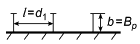 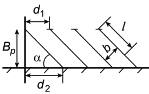 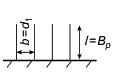 Длина машино-места (l), мНе менее 6,55,05,05,05,05,0Ширина машино-места (b), м2,22,52,52,52,52,5Площадь одного машино-места      (S), кв. м16,2523,318,816,114,212,5Ширина полосы паркирования     (Bp), м2,54,75,35,65,55,0Минимальная ширина полосы маневрирования (ширина проезда) (Bm), м3,04,04,55,55,76,0Ширина зоны паркирования (Bd), включая полосу паркированияи полосу маневрирования,     (Br + Bm), м5,58,79,811,111,211,0Линейная плотность паркирования (p), ед. на 100 м152028343840Объекты, до которых исчисляется разрывРасстояние, мРасстояние, мРасстояние, мРасстояние, мРасстояние, мОткрытые автостоянки и паркинги вместимостью, машино-местОткрытые автостоянки и паркинги вместимостью, машино-местОткрытые автостоянки и паркинги вместимостью, машино-местОткрытые автостоянки и паркинги вместимостью, машино-местОткрытые автостоянки и паркинги вместимостью, машино-мест10 и менее11-5051-100101-300свыше 300Фасады жилых домов и торцы с окнами
1015253550Торцы жилых домов без окон
1010152535Территории школ, детских учреждений, профессионально-технических училищ, техникумов, площадок для отдыха, игр и спорта, детских площадок
2550505050Территории лечебных учреждений стационарного типа, открытые спортивные сооружения общего пользования, места отдыха населения (сады, скверы, парки)
2550по расчетампо расчетампо расчетамЭтажностьРазмер земельного участка, кв. мОдноэтажные30 Двухэтажные
20 Трехэтажные
14 Четырехэтажные
12 Пятиэтажные
10 Наземные стоянки автомобилей
25 Наименование объекта
Минимально допустимый уровень обеспеченностиМинимально допустимый уровень обеспеченностиЕдиницы измеренияМинимальная обеспеченностьПриродный газ, при наличии централизованного горячего водоснабженияОбъем на 1 человека11,5 куб. м / месяцПриродный газ, при горячем водоснабжении от газовых водонагревателейОбъем на 1 человека30 куб. м / месяц.Природный газ, при отсутствии всяких видов горячего водоснабженияОбъем на 1 человека17,5 куб. м / месяцНаименование объекта
Минимально допустимый уровень обеспеченностиМинимально допустимый уровень обеспеченностиЕдиницы измеренияМинимальная обеспеченностьЭлектроэнергия, электропотреблениев год на 1 человека2400 кВт·чЭлектроэнергия,
использование максимума электрической нагрузкив год6380 чНаименование объектаМинимально допустимый уровень обеспеченностиМинимально допустимый уровень обеспеченностиЕдиница
измеренияМинимальная обеспеченностьС водопроводом и канализацией без ваннОбъем на 1 жителя110 л / суткито же с газоснабжениемОбъем на 1 жителя138 л / суткис водопроводом, канализацией и ваннами с емкостными водонагревателямиОбъем на 1 жителя241,5 л / суткито же с водонагревателями проточного типаОбъем на 1 жителя287,5 л / суткиТо же с централизованным горячим водоснабжениемОбъем на 1 жителя264,5 л / суткиНаименование объектаМинимально допустимый уровень обеспеченностиМинимально допустимый уровень обеспеченностиЕдиница
измеренияМинимальная обеспеченностьБытовая канализация, зона застройки многоквартирными жилыми домамиДоля от водопотребления100 %Бытовая канализация, зона застройки индивидуальными жилыми домамиДоля от водопотребления100 %Дождевая канализация. Суточный объем поверхностного стока, поступающий на очистные сооруженияОбъем с 1 га
территории55 куб. м / суткиИнженерные сетиРасстояние по горизонтали (в свету) от подземных сетей до, мРасстояние по горизонтали (в свету) от подземных сетей до, мРасстояние по горизонтали (в свету) от подземных сетей до, мРасстояние по горизонтали (в свету) от подземных сетей до, мРасстояние по горизонтали (в свету) от подземных сетей до, мРасстояние по горизонтали (в свету) от подземных сетей до, мфундаментов зданий ифундаментов огражденийоси крайнего путиоси крайнего путибортового камня улицы,наружной бровкисооруженийпредприятий, эстакад, опор контактной сети и связи, железных дорогжелезных дорог колеи 1520 мм железных дорог колеи 750 мм и трамваядороги (кромки проезжей части, укрепленной полосы обочины)кювета или подошвы насыпи дорогиВодопровод и напорная канализация5342,821Самотечная канализация (бытовая и дождевая)31,542,81,51Дренаж3142,81,51Сопутствующий дренаж0,40,40,400,4-Тепловые сети:- от наружной стенки канала, тоннеля2 1,542,81,51- от оболочки бесканальной прокладки51,542,81,51Кабели силовые всех напряжений и кабели связи0,60,53,22,81,51Каналы, коммуникационные тоннели21,542,81,51Наружные пневмомусо-ропроводы213,82,81,51Инженерные сетиРасстояние по горизонтали (в свету) от подземных сетей до фундаментов зданий и сооруженийРасстояние по горизонтали (в свету) от подземных сетей до фундаментов зданий и сооруженийТепловые сетиОт наружной стенки канала, тоннеляСети Ду < 500 мм5 метровОт наружной стенки канала, тоннеляСети Ду500 мм8 метровОт оболочки бесканальной прокладкиСети Ду < 500 мм5 метровОт оболочки бесканальной прокладкиСети Ду500 мм8 метров